UPUTE ZA PRIJAVITELJEPoziv na dostavu projektnih prijedlogaDokazivanje inovativnog koncepta – Drugi Poziv(referentni broj: C3.2.R3-I1.05)srpanj 2023.Opće informacijePutem ovog Poziva na dostavu projektnih prijedloga Dokazivanje inovativnog koncepta – Drugi Poziv (u daljnjem tekstu: Poziv) definiraju se ciljevi, kriteriji i postupci za dodjelu bespovratnih sredstava namijenjenih provedbi projekata koje se financiraju iz Nacionalnog plana oporavka i otpornosti 2021. – 2026. (u daljnjem tekstu: NPOO).Ove Upute za prijavitelje (u daljnjem tekstu: Upute) određuju pravila o načinu podnošenja projektnih prijedloga, navode kriterije prihvatljivosti i kriterije odabira projektnih prijedloga, kriterije prihvatljivosti prijavitelja i partnera, aktivnosti i izdataka te pravila provedbe postupka dodjele kojim se dodjeljuju bespovratna sredstva u okviru ovog Poziva.Odgovornost za upravljanjeVlada Republike Hrvatske je na sjednici održanoj 8. srpnja 2021. godine donijela Odluku o sustavu upravljanja i praćenju provedbe aktivnosti u okviru Nacionalnog plana oporavka i otpornosti 2021. – 2026. (NN 78/21). U skladu s navedenom Odlukom, Tijelo državne uprave nadležno za komponentu/pod-komponentu (u daljnjem tekstu: NT) NPOO-a C3.2. „Podizanje istraživačkog i inovacijskog kapaciteta“ je Ministarstvo znanosti i obrazovanja. Provedbeno tijelo (u daljnjem tekstu: PT) za ovaj Poziv je Hrvatska agencija za malo gospodarstvo, inovacije i investicije (u daljnjem tekstu: HAMAG-BICRO). Predmet, ciljevi i očekivani rezultati PozivaPredmet PozivaDodjela bespovratnih sredstava mikro, malim i srednjim poduzećima, te istraživačkim organizacijama, za sufinanciranje pretkomercijalnih aktivnosti u početnoj fazi razvoja novih proizvoda, usluga i tehnoloških procesa, kako bi se utvrdio potencijal za komercijalizaciju, usmjerio daljnji razvoj i smanjio rizik investicije.Svrha (cilj) Poziva: Povećanje spremnosti za razvoj novih proizvoda i procesa zbog poboljšanih istraživačko-razvojnih i inovacijskih kapaciteta poduzeća i znanstvenih organizacija.Posebni ciljevi Poziva: Poboljšanje tržišne spremnosti rezultata istraživanja i razvoja,Unaprjeđenje kapaciteta poduzeća za istraživanje, razvoj i inovacije.Osnovni ciljevi te očekivani rezultati, ishodi i učinci Poziva integrirani su u teoriju promjene koja predstavlja logički okvir Poziva i koja je ilustrirana dijagramom u nastavku (Slika 1).Slika 1. Teorija promjene programa Dokazivanje inovativnog koncepta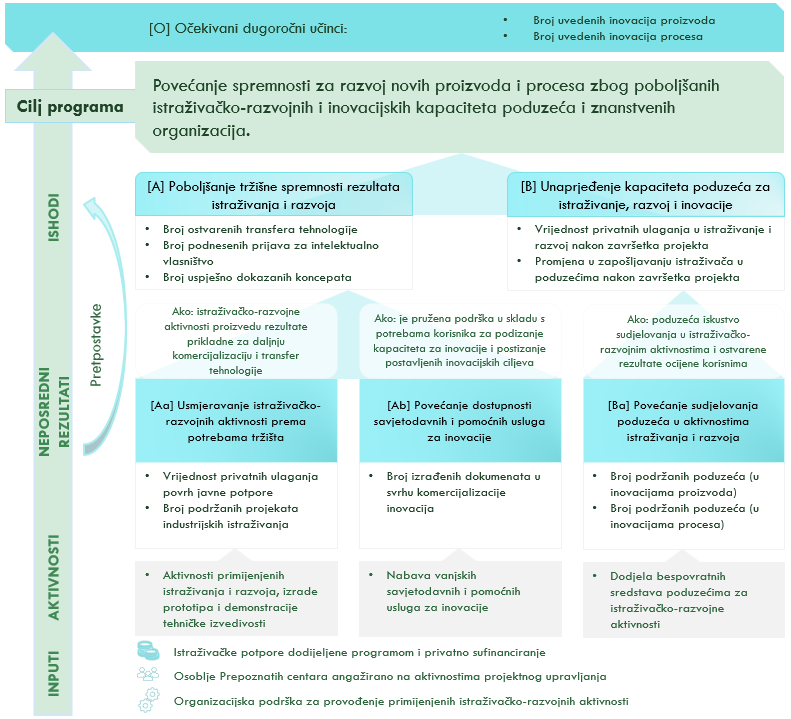 Pokazatelji na razini investicije:NPOO.C3.2.R3-I1-T285 Bespovratna sredstva dodijeljena u okviru "pilot programa" za potporu uspostavi reformiranog okvira za istraživanje i razvoj i inovacije je pokazatelj kojim se prati provedba investicije C3.2.R3-I1 NPOO-a, a odnosi se na broj dodjela bespovratnih sredstava u sklopu navedene investicije. Prilikom popunjavanja Prijavnog obrasca, prijavitelj ne iskazuje doprinos ovom pokazatelju. Nadležno tijelo prati postizanje pokazatelja na razini Poziva.RRFCI09 Poduzeća koja primaju potporu je pokazatelj kojim se prati provedba investicije C3.2.R3-I1 NPOO-a. Pokazatelj je primjenjiv samo na prijavitelje koji potpadaju u kategoriju mikro, malih i srednjih poduzeća. Prilikom popunjavanja Prijavnog obrasca, prijavitelj ne iskazuje doprinos ovom pokazatelju. Nadležno tijelo prati postizanje pokazatelja na razini Poziva.Pokazatelji na razini programa i projektaPoziv je usmjeren razvoju projekta do iduće faze u postupku pred-komercijalizacije, stoga je osmišljen za pružanje podrške samo projektima s jasno definiranim očekivanim rezultatima, u skladu s prethodno navedenim ciljevima Poziva. Za potrebe praćenja postignuća projekta, prijavitelj je obvezan u Prijavnom obrascu odabrati pokazatelje projekta iz Tablice 1. i navesti konkretne ciljane vrijednosti pokazatelja koje očekuje ostvariti provedbom projekta. Također je u Prijavnom obrascu potrebno obrazložiti ciljane vrijednosti i njihove poveznice s planiranim projektnim aktivnostima. Ostvarenje pokazatelja rezultata pratit će se za vrijeme trajanja provedbe projekta, a pokazatelji ishoda i učinka u post-provedbenom razdoblju. Postavljene ciljane vrijednosti i kvaliteta obrazloženja očekivanih rezultata projekta uzimat će se u obzir prilikom procjene kvalitete projektnog prijedloga u postupku odabira projekata za financiranje.U okviru praćenja i vrednovanja projektnih postignuća, uzimat će se u obzir neizvjesnost postizanja rezultata u fazi prijave projekta povezana s tipom projekata koji će se financirati ovim Pozivom. Čak i kad se rezultat provedenog projekta čini negativnim, na primjer koncept nije potvrđen ili izvještaj o pretrazi intelektualnog vlasništva ukazuje na postojanje snažnog prava intelektualnog vlasništva i/ili visoku vjerojatnost da novi projekt nije u skladu s postojećim ili planiranim proizvodima, ovo je jasan i koristan rezultat. Ovakav rezultat opravdava korištenje bespovratnih sredstava. U skladu s navedenim, iako se od prijavitelja očekuje da prilikom prijave jasno obrazlože očekivanu korist i daljnje korištenje planiranih rezultata projekta i sukladno tome postave vrijednosti pokazatelja, na korisnike bespovratnih sredstava se neće primjenjivati financijske korekcije uslijed neispunjenja pokazatelja rezultata, ishoda i učinka, ukoliko su postigli sve predviđene aktivnosti definirane Ugovorom.U nastavku je prikaz pokazatelja za predmetni Poziv, uz smjernice vezano za odabir njihova minimalnog broja.Tablica 1. Pokazatelji na razini projektaVrednovanje PozivaPrijavom na ovaj Poziv prijavitelj i partner daju suglasnost za korištenje cjelokupne prijavne dokumentacije i podataka iz procjene projektnih prijedloga u svrhu provedbe vrednovanja Poziva, bez obzira na to hoće li prijavitelj i partner ostvariti potporu ili ne. Pristup podacima će omogućiti provedbu vrednovanja učinka koji se zasniva na usporedbi između ispitane i kontrolne skupine, koje uključuju korisnike i njima slične prijavitelje, odnosno subjekte koji nisu korisnici Poziva. Suglasnost se daje potpisom izjava (Obrazac 2., Obrazac 3. i Obrazac 4.).Prilikom podnošenja projektnog prijedloga, prijavitelji su dužni ispuniti početnu anketu putem poveznice dostupne unutar Priloga 10., u okviru koje će se prikupljati podaci o prethodnim postignućima prijavitelja vezano za istraživačko-razvojne i inovacijske aktivnosti i transfer tehnologije. Odgovori prikupljeni anketom će se koristiti za potrebe vrednovanja učinka Poziva.Ukoliko nadležna tijela odluče provoditi vrednovanje Poziva, po završetku i u godinama nakon provedbe projekata provodit će se ankete sa svrhom prikupljanja podataka o rezultatima koje su prijavitelji i partneri ostvarili u odnosu na stanje prijavljeno prilikom predaje projekta. Prijavom na ovaj Poziv prijavitelj i partner se obvezuje sudjelovati u dodatnim anketama, ukoliko ih nadležna tijela odluče provesti, i dati suglasnost za korištenje prikupljenih podataka u svrhu vrednovanja učinka, bez obzira na to jesu li dobili potporu ili ne. Nadležno tijelo osigurat će da eventualne buduće ankete ne predstavljaju administrativno opterećenje za ispitanike. Suglasnost se daje potpisom izjave (Obrazac 2., Obrazac 3. i Obrazac 4.).Financijska alokacija i iznosi bespovratnih sredstavaBespovratna sredstva dodjeljuju se putem otvorenog postupka dodjele u modalitetu privremenog poziva. Ukupna alokacija, odnosno iznos bespovratnih sredstava raspoloživ za dodjelu u okviru ovog Poziva je 4.799.920,37 EUR.Zadržava se pravo ne dodijeliti sva raspoloživa sredstva u okviru ovog Poziva.Ovaj Poziv drugi je u okviru programa Dokazivanje inovativnog koncepta (u daljnjem tekstu: Program), u okviru kojeg su planirana ukupno četiri poziva na dostavu projektnih prijedloga. Indikativni raspored objave budućih poziva na dostavu projektnih prijedloga za Program i predviđene financijske alokacije po pojedinom pozivu navedene su u Tablici 2.Tablica 1. Indikativni raspored objave budućih poziva na dostavu projektnih prijedloga za program Dokazivanje inovativnog konceptaNajniži, odnosno najviši iznos bespovratnih sredstava koji se može dodijeliti pojedinom projektu iznosi: najniži iznos 26.500,00 EUR;najviši iznos 66.000,00 EUR.Ukupna vrijednost pojedinog projekta uključuje:bespovratna sredstva koja će biti dodijeljena pojedinom projektu za prihvatljive troškove projekta, isredstva prijavitelja i partnera za sufinanciranje ostatka vrijednosti prihvatljivih troškova i ukupan iznos vrijednosti neprihvatljivih troškova projekta, ukoliko je primjenjivo. Prijavitelj se obvezuje iz vlastitih sredstava ili osiguravanjem financiranja na drugi način (sredstvima koja ne predstavljaju sredstva iz bilo kojeg javnog izvora, uključujući sredstva Unije) osigurati:sredstva za financiranje razlike između iznosa ukupnih prihvatljivih troškova projekta te iznosa bespovratnih sredstava; isredstva za financiranje ukupnih neprihvatljivih troškova projektnog prijedloga, ukoliko je primjenjivo.Pravila PozivaPrihvatljivost prijaviteljaPrijavitelj je: mikro, malo ili srednje poduzeće, koje zadovoljava definiciju iz Priloga I. Definicija malih i srednjih poduzeća Uredbe 651/2014; „istraživačka organizacija“ koja zadovoljava definiciju organizacije za istraživanje i širenje znanja sukladno Okviru Zajednice za državne potpore za istraživanje i razvoj i inovacije (2022/C 414/01), poglavlju 1.3., točki 16. (ff), što znači subjekt (kao što su sveučilišta ili istraživački instituti, agencije za prijenos tehnologije, posrednici u inovaciji, fizičke osobe ili virtualni kolaborativni subjekti usmjereni na istraživanje), bez obzira na njegov pravni status (ustrojstvo na temelju javnog ili privatnog prava) odnosno način financiranja, čiji je prvenstveni cilj nezavisno provoditi temeljno istraživanje, industrijsko istraživanje ili eksperimentalni razvoj odnosno s rezultatima tih djelatnosti upoznati široku javnost, putem predavanja, objavljivanja ili prijenosa znanja, ilifizička osobe koja nije poduzetnik u trenutku prijave na Poziv (nadalje: fizička osoba) – po evaluaciji projekta i nakon formiranja rang liste, a prije Odluke o financiranju potrebno je osnovati poduzeće koje će biti u 100% vlasništvu fizičke osobe prijavitelja i koje zadovoljava definiciju mikro, malog ili srednjeg poduzeća, sukladno Prilogu I. Definicija malih i srednjih poduzeća Uredbe 651/2014.Prijavitelj također mora dokazati da u trenutku prijave nije niti u jednoj situaciji isključenja, kako je to definirano ovim Uputama.Prihvatljivost prijavitelja provjerava se sukladno relevantnim dokumentima navedenima u poglavlju 2.3. ovih Uputa.Prihvatljivost partnera i formiranje partnerstvaPrijavitelji koji su poduzeća ili fizičke osobe projekt provode samostalno. Prijavitelji koji su istraživačke organizacije projekt mogu provoditi samostalno ili u partnerstvu s Prepoznatim centrom.Prijavitelji koji sami imaju status Prepoznatog centra, projekt provode samostalno.Uloga je projektnog partnera svojom stručnom ekspertizom pomoći korisniku prilikom upravljanja inovacijskim ciklusom te sudjelovati vlastitim kapacitetima u provedbi projekta. Ministarstvo znanosti i obrazovanja i Hrvatska agencija za malo gospodarstvo, inovacije i investicije izvršili su odabir prihvatljivih Prepoznatih centara.U skladu s navedenim, u okviru predmetnog Poziva provjeravat će se ima li predloženi partner status Prepoznatog centra i zadovoljava li uvjet da se ne nalazi u situacijama isključenja navedenima u poglavlju 2.3. ovih Uputa. Popis Prepoznatih centara za provedbu programa Dokazivanja inovativnog koncepta dostupan je na sljedećoj poveznici: poveznica.Partnerstvo na projektu dokazuje se Sporazumom o partnerstvu prijavitelja (potencijalnog korisnika) i partnera, pripremljenog u skladu s odredbama navedenim u Prilogu 2. ovih Uputa.Svi partneri moraju biti u mogućnosti dokazati svoj pravni status.Napomena: Neovisno o ulozi partnera, prijavitelj/korisnik preuzima potpunu pravnu i financijsku odgovornost za upravljanje i provedbu projekta.Kriteriji za isključenje prijavitelja/partneraU okviru ovog Poziva, potpora se ne može dodijeliti:udrugama ili dobrotvornim organizacijama – dokazuje se Prijavnim obrascem i ostalim dostupnim izvorima;paušalnim obrtima, zadrugama i obiteljskim poljoprivrednim gospodarstvima – dokazuje se Prijavnim obrascem i ostalim dostupnim izvorima;fizičkoj osobi koja u trenutku prijave nije državljanin države članice EU-a i nema prebivalište na području Republike Hrvatske – dokazuje se Prijavnim obrascem;fizičkoj osobi koja do trenutka donošenja Odluke o financiranju nije osnovala poduzeće koje zadovoljava definiciju mikro, malog ili srednjeg poduzeća, sukladno Prilogu I. Definicija malih i srednjih poduzeća Uredbe 651/2014 – dokazuje se Izvodom iz registra stvarnih vlasnika; Izvodom iz sudskog registra; Izjavom prijavitelja (Obrazac 2.) koji je potrebno predati prije donošenja Odluke o financiranju; prijavitelju/partneru od kojeg je, kako je navedeno u članku 1. točki 4.a) Uredbe (EU) br. 651/2014, temeljem prethodne odluke Komisije kojom se potpora proglašava protuzakonitom i nespojivom s unutarnjim tržištem, zatražen povrat sredstava – dokazuje se Izjavom prijavitelja (Obrazac 2.) i Izjavom partnera (Obrazac 4.);prijavitelj/partner je u teškoćama kako je definirano u članku 2. točki 18. Uredbe (EU) br. 651/2014 (nije primjenjivo na javne istraživačke organizacije) – dokazuje se Izjavom prijavitelja (Obrazac 2.), Izjavom partnera (Obrazac 4.) i Godišnjim financijskim izvješćem (ili ekvivalentnim dokumentom);u slučaju kada je nad gospodarskim subjektom otvoren stečajni postupak, ako je nesposoban za plaćanje ili prezadužen, ili u postupku likvidacije, ako njegovom imovinom upravlja stečajni upravitelj ili sud, ako je u nagodbi s vjerovnicima, ako je obustavio poslovne aktivnosti ili je u bilo kakvoj istovrsnoj situaciji koja proizlazi iz sličnog postupka prema nacionalnim zakonima i propisima, ili koji se nalazi u postupku koji su, prema propisima države njegova sjedišta ili nastana kojima se regulira pitanje insolvencijskog prava, slični svim prethodno navedenim postupcima (nije primjenjivo na javne istraživačke organizacije) – dokazuje se Izjavom prijavitelja (Obrazac 2.), Izjavom partnera (Obrazac 4.) i ostalim dostupnim izvorima;poduzećima koja nemaju poslovnu jedinicu ili podružnicu u RH do trenutka dodjele bespovratnih sredstava -  dokazuje se Izjavom prijavitelja (Obrazac 2.), Izjavom partnera (Obrazac 4.) i ostalim dostupnim izvorima. Navedeno će se provjeravati tijekom provedbe projekta. Ukoliko PT utvrdi da u trenutku plaćanja prijavitelj/partner nema poslovni nastan u RH pristupit će se raskidu Ugovora o dodjeli bespovratnih sredstava za predmetno ulaganje;ako je prijavitelj/partner ili osoba ovlaštena po zakonu za zastupanje prijavitelja/partnera (osobe koja je član upravnog, upravljačkog ili nadzornog tijela ili ima ovlasti zastupanja, donošenja odluka ili nadzora toga gospodarskog subjekta) pravomoćno osuđena za bilo koje od sljedećih kaznenih djela odnosno za odgovarajuća kaznena djela prema propisima države sjedišta ili države čiji je državljanin osoba ovlaštena po zakonu za njihovo zastupanje – dokazuje se Izjavom prijavitelja (Obrazac 2.), Izjavom prijavitelja za fizičke osobe (Obrazac 3.), i Izjavom partnera (Obrazac 4.): sudjelovanje u zločinačkoj organizaciji, na temelju članka 328. (zločinačko udruženje) i članka 329. (počinjenje kaznenog djela u sastavu zločinačkog udruženja) iz Kaznenog zakona (NN 125/11, 144/12, 56/15, 61/15, 101/17, 118/18, 126/19, 84/21, 114/22), članka 333. (udruživanje za počinjenje kaznenih djela) iz Kaznenog zakona (NN 110/97, 27/98, 50/00, 129/00, 51/01, 111/03, 190/03, 105/04, 84/05, 71/06, 110/07, 152/08, 57/11, 77/11, 143/12); terorizam ili kaznena djela povezana s terorističkim aktivnostima, na temelju članka 97. (terorizam), članka 99. (javno poticanje na terorizam), članka 100. (novačenje za terorizam), članka 101. (obuka za terorizam), članka 101.a (putovanje u svrhu terorizma) i članka 102. (terorističko udruženje) Kaznenog zakona (NN 125/11, 144/12, 56/15, 61/15, 101/17, 118/18, 126/19, 84/21, 114/22) i članka 169. (terorizam), članka 169.a (javno poticanje na terorizam) i članka 169.b (novačenje i obuka za terorizam) iz Kaznenog zakona (NN 110/97, 27/98, 50/00, 129/00, 51/01, 111/03, 190/03, 105/04, 84/05, 71/06, 110/07, 152/08, 57/11, 77/11, 143/12); pranje novca ili financiranje terorizma, na temelju članka 98. (financiranje terorizma) i članka 265. (pranje novca) Kaznenog zakona (NN 125/2011, 144/2012, 56/2015, 61/2015, 101/2017, 118/2018, 126/19, 84/21, 114/22) i članka 279. (pranje novca) iz Kaznenog zakona (NN 110/97, 27/98, 50/00, 129/00, 51/01, 111/03, 190/03, 105/04, 84/05, 71/06, 110/07, 152/08, 57/11, 77/11, 143/12); dječji rad ili druge oblike trgovanja ljudima, na temelju članka 106. (trgovanje ljudima) Kaznenog zakona (NN 125/11, 144/12, 56/15, 61/15, 101/17, 118/18, 126/19, 84/21, 114/22) i članka 175. (trgovanje ljudima i ropstvo) iz Kaznenog zakona (NN 110/97, 27/98, 50/00, 129/00, 51/01, 111/03, 190/03, 105/04, 84/05, 71/06, 110/07, 152/08, 57/11, 77/11, 143/12); korupciju, na temelju članka 252. (primanje mita u gospodarskom poslovanju), članka 253. (davanje mita u gospodarskom poslovanju), članka 254. (zlouporaba u postupku javne nabave), članka 291. (zlouporaba položaja i ovlasti), članka 292. (nezakonito pogodovanje), članka 293. (primanje mita), članka 294. (davanje mita), članka 295. (trgovanje utjecajem) i članka 296. (davanje mita za trgovanje utjecajem) Kaznenog zakona (NN 125/11, 144/12, 56/15, 61/15, 101/17, 118/18, 126/19, 84/21, 114/22) i članka 294.a (primanje mita u gospodarskom poslovanju), članka 294.b (davanje mita u gospodarskom poslovanju), članka 337. (zlouporaba položaja i ovlasti), članka 338. (zlouporaba obavljanja dužnosti državne vlasti), članka 343. (protuzakonito posredovanje), članka 347. (primanje mita) i članka 348. (davanje mita) iz Kaznenog zakona (NN 110/97, 27/98, 50/00, 129/00, 51/01, 111/03, 190/03, 105/04, 84/05, 71/06, 110/07, 152/08, 57/11, 77/11, 143/12); prijevaru, na temelju članka 236. (prijevara), članka 247. (prijevara u gospodarskom poslovanju), članka 256. (utaja poreza ili carine) i članka 258. (subvencijska prijevara) Kaznenog zakona (NN 125/11, 144/12, 56/15, 61/15, 101/17, 118/18, 126/19, 84/21, 114/22) i članka 224. (prijevara), članka 293. (prijevara u gospodarskom poslovanju) i članka 286. (utaja poreza i drugih davanja) iz Kaznenog zakona (NN 110/97, 27/98, 50/00, 129/00, 51/01, 111/03, 190/03, 105/04, 84/05, 71/06, 110/07, 152/08, 57/11, 77/11, 143/12); prijavitelju/partneru kojem je utvrđeno teško kršenje ugovora zbog neispunjavanja ugovornih obveza, a koji je bio potpisan u sklopu nekog drugog postupka dodjele bespovratnih sredstava i bio je (su)financiran sredstvima EU – dokazuje se Izjavom prijavitelja (Obrazac 2.) i Izjavom partnera (Obrazac 4.); prijavitelju/partneru u slučaju da je prijavitelj/partner ili osoba ovlaštena po zakonu za zastupanje prijavitelja/partnera proglašen/a krivim zbog teškog profesionalnog propusta – dokazuje se Izjavom prijavitelja (Obrazac 2.), Izjava prijavitelja za fizičke osobe (Obrazac 3.) i Izjavom partnera (Obrazac 4.); prijavitelju/partneru koji je znao ili morao znati da je u sukobu interesa u predmetnom postupku dodjele bespovratnih sredstava – dokazuje se Izjavom prijavitelja (Obrazac 2.), Izjavom prijavitelja za fizičke osobe (Obrazac 3.) i Izjavom partnera (Obrazac 4.); prijavitelju/partneru koji nije izvršio povrat sredstava prema odluci nadležnog tijela – dokazuje se Izjavom prijavitelja (Obrazac 2.) i Izjavom partnera (Obrazac 4.); prijavitelju/partneru koji nije izvršio isplate plaća zaposlenicima, plaćanje doprinosa za financiranje obveznih osiguranja (osobito zdravstveno ili mirovinsko) ili plaćanje poreza u skladu s propisima RH kao države u kojoj je osnovan prijavitelj/partner i u kojoj će se provoditi Ugovor o dodjeli bespovratnih sredstava i u skladu s propisima države poslovnog nastana prijavitelja/partnera (ako oni nemaju poslovni nastan u RH). U pogledu ove točke, smatra se prihvatljivim da prijavitelj/partner nije udovoljio spomenutim uvjetima, ako mu, sukladno posebnom propisu, plaćanje tih obveza nije dopušteno ili mu je odobrena odgoda plaćanja – dokazuje se Izjavom prijavitelja (Obrazac 2.) i Izjavom partnera (Obrazac 4.).Zahtjevi koji se odnose na sposobnost prijavitelja i partnera, učinkovito korištenje sredstava i održivost projektaA) Prijavitelj i partner provode projekt pravovremeno i u skladu sa zahtjevima utvrđenima u ovim Uputama. Prijavitelj i partner moraju osigurati odgovarajuće kapacitete za administrativnu provedbu projekta, na način da imaju imenovan projektni tim koji je svojim iskustvom i kompetencijama sposoban provesti projekt kako je to opisano u Prijavnom obrascu. Ako u trenutku predaje projektnog prijedloga prijavitelj i partner nemaju imenovan cjelokupni projektni tim, potrebno je u Prijavnom obrascu opisati način uspostave tima, novo zapošljavanje  ili vanjska usluga. B) Prijavitelj i partner postupaju u skladu s načelima ekonomičnosti, učinkovitosti i djelotvornosti. Prijavitelj i partner moraju imati stabilne i dostatne izvore financiranja, što dokazuju Izjavama (Obrazac 2., Obrazac 3. i Obrazac 4.). C) Prijavitelj i partner osiguravaju održivost projekta, tijekom razdoblja od pet godina nakon završetka provedbe projekta. D) Prijavitelj koji je fizička osoba obvezuje se da će do trenutka početka provedbe imati osigurana dostatna sredstva za sufinanciranje provedbe projekta u iznosu od minimalno 30% ukupne vrijednosti projekta.Broj projektnih prijedloga Prijavitelj po Pozivu može podnijeti više od jednog projektnog prijedloga, s napomenom da se pojedinom korisniku bespovratna sredstva mogu dodijeliti samo jednom za svako djelovanje te se isti troškovi ni u kakvim okolnostima ne smiju dvaput financirati iz proračuna Unije. Također, trošak koji je financiran iz nacionalnih javnih izvora ne može biti financiran iz proračuna Unije i obrnuto. S jednim prijaviteljem može se sklopiti više od jednog Ugovora. Prihvatljivost projektaKako bi bio prihvatljiv, projektni prijedlog mora udovoljavati svim utvrđenim kriterijima prihvatljivosti, kako slijede:Projekt je u skladu s predmetom i svrhom Poziva te doprinosi obaveznim pokazateljima Poziva (točka 1.2 Uputa) – dokazuje se Prijavnim obrascem (Obrazac 1);Projektom je planiran istraživački tim - dokazuje se Prijavnim obrascem (Obrazac 1) - opis istraživačkog tima i plan za novozaposlene članove tima, Životopisima (primjenjivo samo za postojeće zaposlenike i članove istraživačkog tima za koje se ne potražuje trošak osoblja) (Obrazac 10.), Popisom istraživačkog i projektnog tima (Obrascem 11.); NAPOMENA: ukoliko je projektom planiran član istraživačkog tima za kojeg se ne potražuje trošak osoblja obavezno je dostaviti Obrazac 12. Izjava člana istraživačkog tima kojom se dokazuje sudjelovanje istog u projektu.Projektom je planiran projektni tim odgovoran za administraciju i upravljanje projektom – dokazuje se Prijavnim obrascem (Obrazac 1.), Popisom istraživačkog i projektnog tima (Obrascem 11.);Provedba projekta ne smije započeti prije predaje projektnog prijedloga – dokazuje se Prijavnim obrascem (Obrazac 1.), Izjavom prijavitelja (Obrazac 2.), Izjavom prijavitelja za fizičke osobe (Obrazac 3.) i Izjavom partnera (Obrazac 4.);Predviđeno trajanje projekta nije dulje od 12 mjeseci – dokazuje se Prijavnim obrascem (Obrazac 1.); Projekt u trenutku podnošenja projektnog prijedloga nije fizički niti financijski završen, niti se projekt smije završiti prije potpisa Ugovora o dodjeli bespovratnih sredstava – dokazuje se Izjavom prijavitelja (Obrazac 2.), Izjavom prijavitelja za fizičke osobe (Obrazac 3.), i Izjavom partnera (Obrazac 4.);Projekt se provodi na prihvatljivom zemljopisnom području, na teritoriju RH – dokazuje se Prijavnim obrascem (Obrazac 1.);Projekt ne uključuje aktivnosti namijenjene proizvodnji proizvoda koji su navedeni na popisu Uredbe o popisu robe vojne namjene, obrambenih proizvoda i nevojnih ubojnih sredstava (NN 26/18, 37/18, 63/19, 107/21) – dokazuje se  Izjavom prijavitelja (Obrazac 2.), Izjavom prijavitelja za fizičke osobe (Obrazac 3.) i Izjavom partnera (Obrazac 4.);Projekt ne uključuje aktivnosti koje su bile dio operacije koja je, ili je trebala biti, podložna postupku povrata sredstava (u skladu s člankom 125. stavkom 3(f) Uredbe (EU) br. 1303/2013) nakon promjene proizvodne aktivnosti izvan programskog područja – dokazuje se Izjavom prijavitelja (Obrazac 2.), Izjavom prijavitelja za fizičke osobe (Obrazac 3.) i Izjavom partnera (Obrazac 4.);Projekt je u skladu s odredbama svih relevantnih nacionalnih zakonodavnih akata, uvažavajući pravila o državnim potporama/potporama male vrijednosti te je u skladu sa specifičnim pravilima i zahtjevima primjenjivima na ovaj Poziv – dokazuje se Izjavom prijavitelja (Obrazac 2.), Izjavom prijavitelja za fizičke osobe (Obrazac 3.) i Izjavom partnera (Obrazac 4.);Projekt se, na način opisan u projektnom prijedlogu, ne bi mogao provesti bez potpore iz NPOO-a (Prijavitelj/partner nema osigurana sredstva za provedbu projekta na način, u opsegu i vremenskom okviru kako je opisano u projektnom prijedlogu, odnosno potporom iz NPOO-a osigurava se dodana vrijednost, bilo u opsegu ili kvaliteti aktivnosti, ili u pogledu vremena potrebnog za ostvarenje cilja/ciljeva projekta) – dokazuje se Izjavom prijavitelja (Obrazac 2.), Izjavom prijavitelja za fizičke osobe (Obrazac 3.)  i Izjavom partnera (Obrazac 4.);Projekt poštuje načelo nekumulativnosti, odnosno ne predstavlja dvostruko financiranje – prihvatljivi izdaci nisu prethodno (su)financirani bespovratnim sredstvima iz bilo kojeg javnog izvora (uključujući iz Europske unije, odnosno europskih strukturnih i investicijskih fondova) niti će isti biti više od jednom (su)financirani nakon potencijalno uspješnog okončanja dvaju ili više postupaka dodjele bespovratnih sredstava – dokazuje se Izjavom prijavitelja (Obrazac 2.), Izjavom prijavitelja za fizičke osobe (Obrazac 3.) i Izjavom partnera (Obrazac 4.);Projekt je spreman za početak provedbe aktivnosti projekta i njihov završetak u skladu s planom aktivnosti navedenim u Prijavnom obrascu i zadanim vremenskim okvirima za provedbu projekta definiranim u poglavlju 5.1. „Razdoblje provedbe projekta“ ovih Uputa – dokazuje se Prijavnim obrascem (Obrazac 1), Izjavom prijavitelja (Obrazac 2.), Izjavom prijavitelja za fizičke osobe (Obrazac 3.) i Izjavom partnera (Obrazac 4.);Iznos traženih bespovratnih sredstava za projekt u okviru je propisanog najmanjeg i najvećeg dopuštenog iznosa bespovratnih sredstava za financiranje prihvatljivih izdataka koji se mogu dodijeliti temeljem ovog Poziva – dokazuje se Prijavnim obrascem (Obrazac 1.);Projekt je u skladu s načelom „ne nanosi bitnu štetu“ što znači da projekt ne uključuje aktivnosti kojima se nanosi bitna šteta bilo kojem od okolišnih ciljeva, u smislu članka 17. Uredbe  o taksonomiji (Uredba (EU) 2020/852). Istraživačke aktivnosti nisu povezane s aktivnostima navedenih na listi automatski isključenih aktivnosti unutar DNSH-a i usklađene su s nacionalnim i EU zakonodavstvom iz područja zaštite okoliša– dokazuje se Obrascem usklađenosti projektnog prijedloga s načelom „ne nanosi bitnu štetu“(Obrazac 8.).Prihvatljive aktivnosti projektaProjektom će se primarno financirati istraživačke aktivnosti na razini tehnološke spremnosti TRL 3-4, koje se mogu svrstati u kategoriju industrijskog istraživanja. Industrijsko istraživanje znači planirano istraživanje ili kritički pregled u cilju stjecanja novih znanja i vještina za razvoj novih proizvoda, procesa ili usluga odnosno za postizanje znatnog poboljšanja postojećih proizvoda, procesa ili usluga. To obuhvaća stvaranje sastavnih dijelova složenih sustava i može uključivati izradu prototipova u laboratorijskom okruženju ili u okruženju sa simuliranim sučeljima postojećih sustava te pilot-linije ako je to neophodno za industrijsko istraživanje, prvenstveno za provjeru generičke tehnologije.Prihvatljive aktivnosti koje se mogu financirati u okviru ovog Poziva su: 1) Istraživanje (TRL 3-4): 1.1) Izrada prototipa; 1.2) Demonstracija tehničke izvedivosti.2.) Aktivnosti upravljanja inovacijskim ciklusom. Aktivnost upravljanja inovacijskim ciklusom je obavezna za sve projekte bez obzira na to hoće li se projekt pokazati izvedivim ili ne. Aktivnost upravljanja inovacijskim ciklusom obuhvaća aktivnosti kao što su savjetovanje povezano s upravljanjem i zaštitom intelektualnog vlasništva i preliminarnu pretragu patentnih baza, provjeru pretpostavki i analizu vezano uz ciljanu uporabu, korisnike i tržište za rješenja koja se razvijaju projektom te identifikaciju sljedećih ključnih točaka u razvoju i komercijalizaciji kao i izradu plana kako ih dosegnuti u slučaju potvrde koncepta.U slučaju da prijavitelj projekt provodi u partnerstvu s Prepoznatim centrom, aktivnost upravljanja inovacijskim ciklusom obavezno obavlja Prepoznati centar. Uloga je projektnog partnera svojom stručnom ekspertizom pomoći korisniku prilikom upravljanja inovacijskim ciklusom, odnosno pružiti mu podršku u razvoju i komercijalizaciji tehnologija i inovacija. U slučaju da prijavitelj projekt provodi samostalno, navedene aktivnosti prijavitelj može provoditi korištenjem vlastitog osoblja (ukoliko prijavitelj posjeduje primjerene kapacitete) ili podugovaranjem vanjskih usluga Prepoznatih centar.3) Izrada dokumenata u svrhu komercijalizacije inovacije:3.1) Analiza tržišta;3.2) Izrada studije izvedivosti;3.3) Izrada koncepta i/ili strategije za razvoj i/ili komercijalizaciju proizvoda (studija ili plan za komercijalizaciju);3.4) Provjera i zaštita intelektualnog vlasništva, 3.5) Pretraga patenata3.6) Validacija ideje tj. tržišne potrebe, analiza strategije zaštite intelektualnog vlasništvaUkoliko se tijekom provedbe pokaže da projekt nije izvediv iz tehničko-tehnoloških razloga, prijavitelj nije obavezan provesti predložene aktivnosti. 4) Administrativno vođenje projekta:  4.1) Izvršavanje administrativnih ugovornih obveza u provedbi projekta kao što su izvještavanje, priprema zahtjeva za plaćanje, priprema i provođenje postupaka nabave.Neprihvatljive aktivnosti projekta Neprihvatljive projektne aktivnosti su:•	aktivnosti koje se odnose na fosilna goriva, uključujući daljnju upotrebu ;•	aktivnosti u okviru EU-ova sustava trgovanja emisijama (ETS) kojima se postižu predviđene emisije stakleničkih plinova koje nisu niže od relevantnih referentnih vrijednosti;•	aktivnosti povezane s odlagalištima otpada, spalionicama  i postrojenjima za mehaničku biološku obradu ;•	aktivnosti kod kojih dugotrajno odlaganje otpada može naštetiti okolišu;•	aktivnosti koje nisu nabrojane u poglavlju 2.7. smatraju se neprihvatljivima.Opći zahtjevi koji se odnose na prihvatljivost troškova za provedbu projektaProračun projekta treba biti realan, tj. troškovi moraju biti dostatni za postizanje očekivanih rezultata, a cijene trebaju odgovarati tržišnim cijenama. Pravila prihvatljivosti troškova koja se odnose na ovaj Poziv opisana su niže. Prilikom postupka dodjele u obzir će se uzimati samo prihvatljivi troškovi. Prihvatljivi troškovi moraju nastati u svrhu provedbe projekta. Prijavitelj je dužan dostaviti proračun svih planiranih troškova potrebnih za realizaciju projekta, pri čemu proračun mora obuhvatiti troškove koji nastaju nakon potpisivanja Ugovora i troškove koji su nastali i prije tog trenutka (ukoliko je primjenjivo). Neprihvatljivi troškovi se navode zasebno u proračunu projekta.Prihvatljivi su oni troškovi koji odgovaraju sljedećim kriterijima:nastali su nakon predaje projektnog prijedloga, a tijekom razdoblja trajanja djelovanja ili programa rada, uz iznimku troškova povezanih sa završnim izvješćima;navedeni su u procijenjenom ukupnom proračunu za određeno djelovanje ili program rada;potrebni za provedbu djelovanja ili programa rada za koje se dodjeljuju bespovratna sredstva; mogu se identificirati i provjeriti, posebno zato što su knjiženi u poslovne knjige korisnika i utvrđeni u skladu s primjenjivim računovodstvenim standardima zemlje u kojoj korisnik ima poslovni nastan te u skladu s uobičajenim praksama troškovnog računovodstva korisnika;ispunjavaju zahtjeve primjenjivog poreznog i socijalnog zakonodavstva;razumni su, opravdani i u skladu s načelom dobrog financijskog upravljanja, posebno u pogledu ekonomičnosti i učinkovitosti;biti u skladu s pravilima o javnoj nabavi ili nabavi koje obavljaju neobveznici Zakona o javnoj nabavi; biti usklađeni s odredbama čl. 65. stavka 11. Uredbe 1303/2013, odnosno s odredbama čl. 272, točke 27. izmjene iste (Uredba (EU) br. 2018/1046) koje se odnose na zabranu dvostrukog financiranja iz drugog financijskog instrumenta EU te dvostrukog financiranja iz bilo kojeg drugog izvora osim vlastitih sredstava prijavitelja; moraju pripadati kategoriji prihvatljivih troškova navedenih u poglavlju 2.10.Prihvatljive kategorije troškovaPrihvatljive kategorije troškova prijavitelja Mikro, mali i srednji poduzetnici i fizičke osobe Potpore za projekte istraživanja i razvoja temeljem članka 25. Uredbe Komisije (EU) br. 651/2014;Troškovi istraživačkog i projektnog osoblja (bruto 2) zaposlenih kod prijavitelja i novozaposlenih koji će raditi na provedbi projekta. Trošak se temelji na standardnim veličinama jediničnog troška, a metodologija izračuna opisana je u Prilogu 8. Iznos jediničnog troška ne može se mijenjati tijekom provedbe projekta. Kod pripreme projektnog prijedloga, tj. proračuna projekta, prijavitelj treba uzeti u obzir projicirane stvarne sate koje će djelatnici utrošiti na provedbu projektnih aktivnosti. Ukupan broj sati prijavljen po osobi za određenu godinu provedbe projekta ne smije prelaziti broj sati upotrijebljen pri izračunu te satnice.  Pri izračunu standardne veličine jediničnog troška koristi se bruto 2 plaća koja uključuje bruto 1 plaću i obvezne doprinose na plaću. Naknade i dodaci na plaću (npr. putni trošak, jubilarna nagrada, dar za djecu, regres, božićnica i dr.) nisu prihvatljivi pri izračunu bruto 2 plaće.Prijavitelj je obvezan čuvati dokumentaciju koja se odnosi na izravne troškove osoblja – dokazi o izdacima (npr. ugovori, odluke, platne liste, evidencije radnog vremena), kako bi osigurao odgovarajući revizijski trag. Troškovi osoblja za sate stvarno odrađene na provedbi projektnih aktivnosti isplaćivat će se temeljem satnice izračunate na gore opisan način. Prilikom upisa troška osoblja u sustav eNPOO isti je potrebno prikazati kao standardnu veličinu jediničnog troška. Detaljnije upute o upisu troška osoblja u sustav eNPOO nalaze se u Prilogu 8.Troškovi vanjskih usluga istraživanja, ukoliko istraživački tim nije u mogućnosti samostalno izvršiti pojedine aktivnosti. Troškovi savjetodavnih usluga podrške Prepoznatih centara u upravljanju inovacijskim ciklusom. Ukupan iznos troška usluga podrške Prepoznatih centara ne smije biti veći od 7% prihvatljivih troškova projekta.Ministarstvo znanosti i obrazovanja i Hrvatska agencija za malo gospodarstvo, inovacije i investicije izvršili su odabir prihvatljivih Prepoznatih centara. Popis Prepoznatih centara za provedbu programa Dokazivanja inovativnog koncepta dostupan je na sljedećoj poveznici: poveznica.Troškovi amortizacije instrumenata i opreme neophodne za provedbu projekta, u opsegu i u razdoblju u kojem se upotrebljavaju za projekt. Ako se ti instrumenti i oprema ne upotrebljavaju za projekt tijekom čitavog njihova vijeka trajanja, prihvatljivim troškovima smatraju se, u skladu s općeprihvaćenim računovodstvenim načelima, samo troškovi amortizacije nastali u razdoblju trajanja projekta. Troškovi amortizacije prihvatljivi su samo ukoliko javna bespovratna sredstva nisu doprinijela stjecanju amortizirane imovine. Troškovi materijala i sitnog inventara za potrebe projekta (npr. kemikalije, reagensi, plastični pribor, uzorci) ako su izravno povezani uz provedbu istraživačkih aktivnosti projekta. Neizravni troškovi nastali izravno kao posljedica provedbe istraživačkog projekta kod prijavitelja izračunavaju se po fiksnoj stopi do visine od 15% prihvatljivih izravnih troškova osoblja prijavitelja uključenog u provedbu projekta. Neizravni troškovi mogu uključivati administrativne troškove upravljanja, zapošljavanja, računovodstva, čišćenja, usluge telefona, vode ili struje i drugi slični troškovi.Napomena: Prilikom popunjavanja prijavnog obrasca neizravni troškovi se automatski računaju na troškove osoblja koji su uneseni od strane prijavitelja. Navedeni trošak nije potrebno unositi.Potpore za inovacije za mikro, mala i srednja poduzeća temeljem članka 28. Uredbe Komisije (EU) br. 651/2014Troškovi vanjskih usluga za izradu analize tržišta, izradu studije izvedivosti, izradu studije ili plana za komercijalizaciju te troškovi provjere i zaštite intelektualnog vlasništva. Troškovi službenih pristojbi koje se plaćaju nacionalnim ili nadnacionalnim uredima za zaštitu intelektualnog vlasništva (DZIV, EPO, WIPO, i sl.) nisu prihvatljivi.Porez na dodanu vrijednost za sve prihvatljive troškove, a na koje prijavitelj nema     pravo povrata, prihvatljiv je trošak. Istraživačke organizacije Troškovi istraživačkog i projektnog osoblja (bruto 2) zaposlenih kod prijavitelja i novozaposlenih koji će raditi na provedbi projekta. Trošak se temelji na standardnim veličinama jediničnog troška, a metodologija izračuna opisana je u Prilogu 9. Iznos jediničnog troška ne može se mijenjati tijekom provedbe projekta. Kod pripreme projektnog prijedloga, tj. proračuna projekta, prijavitelj treba uzeti u obzir projicirane stvarne sate koje će djelatnici utrošiti na provedbu projektnih aktivnosti. Ukupni broj sati prijavljen po osobi za određenu godinu provedbe projekta ne smije prelaziti broj sati upotrijebljen pri izračunu te satnice. Pri izračunu standardne veličine jediničnog troška koristi se bruto 2 plaća koja uključuje bruto 1 plaću i obvezne doprinose na plaću. Naknade i dodaci na plaću (npr. putni trošak, jubilarna nagrada, dar za djecu, regres, božićnica i dr.) nisu prihvatljivi pri izračunu bruto 2 plaće.Prijavitelj je obvezan čuvati dokumentaciju koja se odnosi na izravne troškove osoblja – dokazi o izdacima (npr. ugovori, odluke, platne liste, evidencije radnog vremena), kako bi osigurao odgovarajući revizijski trag. Osoblje zaposleno na projektu obvezno je voditi evidenciju radnih sati kako bi se izračunali stvarni sati rada na projektu.Troškovi osoblja za sate stvarno odrađene na provedbi projektnih aktivnosti isplaćivat će se temeljem satnice izračunate na gore opisan način. Prilikom upisa troška osoblja u sustav eNPOO isti je potrebno prikazati kao standardnu veličinu jediničnog troška. Detaljnije upute o upisu troška osoblja u sustav eNPOO nalaze se u Prilogu 9.Troškovi vanjskih usluga istraživanja, ukoliko projektni tim nije u mogućnosti samostalno izvršiti pojedine aktivnosti. Troškovi kupnje opreme (uključujući i IT opremu i softverska rješenja) za istraživanje i razvoj i troškovi povezani s nabavom opreme (dostava, instalacija, kalibracija, edukacija za korištenje koju nudi dobavljač opreme). Nabava opreme u sklopu projekta treba biti opravdana i nužna, osobito u odnosu na dostupnost postojeće opreme u Republici Hrvatskoj. Navedeno će se provjeravati putem Informacijskog sustava znanosti RH https://www.croris.hr.Troškovi materijala i sitnog inventara za potrebe projekta (npr. kemikalije, reagensi, plastični pribor, uzorci) ako su izravno povezani uz provedbu istraživačkih aktivnosti projekta. Troškovi vanjskih usluga analize tržišta, izrada studije izvedivosti, izrade studije ili plana za komercijalizaciju te troškovi provjere i zaštite intelektualnog vlasništva. Troškovi službenih pristojbi koje se plaćaju nacionalnim ili nadnacionalnim uredima za zaštitu intelektualnog vlasništva (DZIV, EPO, WIPO, i sl.) nisu prihvatljivi.Troškovi diseminacije. Troškovi diseminacije istraživačkih rezultata proizašlih iz projekta (npr.  troškovi objave znanstvenih radova, lekture, kotizacije, povezani putni troškovi, troškovi smještaja i dnevnice, troškovi organizacije radionica/konferencija)Troškovi upravljanja projektom. Troškovi internetske stranice projekta koji uključuju izradu i održavanje internet stranice. Trošak vanjske stručne usluge za pripremu i provedbu postupka nabave. Trošak vanjske stručne usluge za potrebe administriranje projekta (upravljanje projektom). Neizravni troškovi nastali izravno kao posljedica provedbe istraživačkog projekta kod prijavitelja izračunavaju se po fiksnoj stopi do visine od 15% prihvatljivih izravnih troškova osoblja prijavitelja uključenog u provedbu projekta. Neizravni troškovi mogu uključivati administrativne troškove kao što su troškovi upravljanja, zapošljavanja, računovodstva, čišćenja, usluge telefona, vode ili struje i drugi slični troškovi.Napomena: Prilikom popunjavanja prijavnog obrasca neizravni troškovi se automatski računaju na troškove osoblja koji su uneseni od strane prijavitelja. Navedeni trošak nije potrebno unositi.Porez na dodanu vrijednost za sve prihvatljive troškove, a na koje prijavitelj nema     pravo povrata, prihvatljiv je trošak. Prihvatljive kategorije troškova partneraUkupan iznos prihvatljivih troškova partnera ne smije biti veći od 7% prihvatljivih troškova projekta.Troškovi osoblja (bruto 2) zaposlenih kod partnera i novozaposlenih koji će raditi na provedbi projekta. Trošak se temelji na standardnim veličinama jediničnog troška, a metodologija izračuna opisana je u Prilozima 8. i 9. Iznos jediničnog troška ne može se mijenjati tijekom provedbe projekta. Kod pripreme projektnog prijedloga, tj. proračuna projekta, partner treba uzeti u obzir projicirane stvarne sate koje će djelatnici utrošiti na provedbu projektnih aktivnosti. Ukupni broj sati prijavljen po osobi za određenu godinu provedbe projekta ne smije prelaziti broj sati upotrijebljen pri izračunu te satnice. Pri izračunu standardne veličine jediničnog troška koristi se bruto 2 plaća koja uključuje bruto 1 plaću i obvezne doprinose na plaću. Naknade i dodaci na plaću (npr. putni trošak, jubilarna nagrada, dar za djecu, regres, božićnica i dr.) nisu prihvatljivi pri izračunu bruto 2 plaće.Partner je obvezan čuvati dokumentaciju koja se odnosi na izravne troškove osoblja – dokazi o izdacima (npr. ugovori, odluke, platne liste, evidencije radnog vremena), kako bi osigurao odgovarajući revizijski trag. Osoblje zaposleno na projektu obvezno je voditi evidenciju radnih sati kako bi se izračunali stvarni sati rada na projektu.Troškovi osoblja za sate stvarno odrađene na provedbi projektnih aktivnosti isplaćivat će se temeljem satnice izračunate na gore opisan način. Prilikom upisa troška osoblja u sustav eNPOO isti je potrebno prikazati kao standardnu veličinu jediničnog troška. Detaljnije upute o upisu troška osoblja u sustav eNPOO nalaze se u Prilozima 8. i 9.Neizravni troškovi nastali izravno kao posljedica provedbe istraživačkog projekta kod partnera izračunavaju se po fiksnoj stopi do visine od 15% prihvatljivih izravnih troškova osoblja partnera uključenog u provedbu projekta. Neizravni troškovi mogu uključivati administrativne troškove kao što su troškovi upravljanja, zapošljavanja, računovodstva, čišćenja, usluge telefona, vode ili struje i drugi slični troškovi.Napomena: Prilikom popunjavanja prijavnog obrasca  neizravni troškovi se automatski računaju na troškove osoblja koji su uneseni od strane prijavitelja. Navedeni trošak nije potrebno unositi.Porez na dodanu vrijednost za sve prihvatljive troškove, a na koje prijavitelj nema     pravo povrata, prihvatljiv je trošak. Neprihvatljivi troškoviNadoknadivi PDV tj. porez na dodanu vrijednost za koji prijavitelj/korisnik ima pravo ostvariti odbitak;Troškovi carine, špedicije i pripadajućih taksi;Bilo kakve isplate dobiti uključujući dividende;Troškovi amortizacije imovine čijem stjecanju su doprinijela javna sredstva;Rezerviranja za buduće moguće gubitke ili troškove;Kamate i ostali financijski troškovi;Kazne, financijske globe i troškovi sudskog spora;Kupnja ili zakup zemljišta i nekretnina;Izgradnja objekta i infrastrukture;Troškovi najma poslovnog prostora;Kupnja ili nabava motornog vozila; Troškovi naknada koje se plaćaju nacionalnim ili nadnacionalnim uredima za zaštitu intelektualnog vlasništva (DZIV, EPO, WIPO, i sl.);Troškovi koji su nastali prije datuma predaje projektne prijave;Troškovi koji se već financiraju putem drugih nacionalnih ili EU programa; Troškovi prekovremenog rada;Gubici zbog fluktuacija valutnih tečaja i provizija na valutni tečaj;Leasing,Bankovni troškovi za otvaranje i vođenje računa,Trošak jamstva koje izdaje banka ili druga financijska institucija.Osim gore navedenih neprihvatljivih troškova, neprihvatljivi su i svi ostali troškovi koji nisu navedeni u poglavlju 2.10.Vrste i intenzitet potpore Obveze koje se odnose na državne potpore odnose se na projekte koji će biti financirani u okviru ovog Poziva, ovisno o statusu prijavitelja.Bespovratna sredstva koja se dodjeljuju prijaviteljima i partnerima koji zadovoljavaju definiciju „organizacije za istraživanje i širenje znanja“ određenu u Okviru Zajednice za državne potpore za istraživanje i razvoj i inovacije (2022/C 414/01), poglavlju 1.3., točki 16. (ff), ne predstavljaju državnu potporu, te u tim okolnostima intenzitet potpore za troškove prihvatljive za financiranje bespovratnim sredstvima može dosegnuti 100% prihvatljivih troškova projekta, uzimajući u obzir maksimalnu vrijednost iznosa bespovratnih sredstava koja se može dodijeliti pojedinom projektu.Bespovratna sredstva koja se dodjeljuju mikro, malim i srednjim poduzećima kao prijaviteljima na ovom Pozivu predstavljaju državnu potporu. Potpore će se dodjeljivati prema Programu dodjele državnih potpora za projekte Dokazivanja inovativnog koncepta. Prihvatljivi prijavitelji, mikro, mala i srednja poduzeća u skladu s Prilogom I Uredbe 651/2014, mogu dobiti bespovratna sredstva prema intenzitetima za određene vrste potpore kako slijedi:Potpore za projekte istraživanja i razvoja (članak 25. Uredbe Komisije (EU) br. 651/2014):Mikro i mala poduzeća – 70%;Srednja poduzeća – 60%.Potpore za inovacije za MSP-ove (članak 28. Uredbe Komisije (EU) br. 651/2014):Mikro, mala i srednja poduzeća – 50%.NAPOMENA: Za prijavitelje koji su fizičke osobe vrsta i intenzitet potpore će se provjeriti nakon formiranja rang liste prijavitelja, a prije dobivanja Obavijesti o odabiru za financiranje i donošenja Odluke o financiranju. Ako u određenom vremenskom razdoblju prijavitelj koji je fizička osoba ne dostavi dokaz o otvaranju poduzeća isti će biti isključen iz dodjele bespovratnih sredstava.Bespovratna sredstva koja se dodjeljuju partnerima koji ne zadovoljavaju definiciju organizacije za istraživanje i širenje znanja na ovom Pozivu predstavljaju državnu potporu. Potpore će se dodjeljivati prema Programu dodjele državnih potpora za projekte Dokazivanja inovativnog koncepta. Partneri koji ne zadovoljavaju definiciju organizacije za istraživanje i širenje znanja mogu dobiti bespovratna sredstva prema intenzitetima za određene vrste potpore kako slijedi:Potpore za projekte istraživanja i razvoja (članak 25. Uredbe Komisije (EU) br. 651/2014):Mikro i mala poduzeća – 70%;Srednja poduzeća – 60%.Prijavitelji i partneri su dužni proučiti i primijeniti pravila propisana u Prilogu 7. Smjernice za državne potpore. IsključenjeBespovratna sredstva neće se dodjeljivati prijaviteljima koji su za predmetni projekt, odnosno troškove koje projekt uključuje, već primili državnu potporu ili potporu male vrijednosti, ili bilo koju potporu ili darovnicu u bilo kojem obliku i iz bilo kojeg javnog izvora.Horizontalna načelaPrijavitelji su obavezni pridržavati se zakonskih odredbi (navedenih u Dodatku 1 Uputa), koje uključuju minimalne zahtjeve pri provedbi horizontalnih politika. Poštujući zakonske odredbe projekt je neutralan u pogledu horizontalnih politika, a pripadajući izdaci i aktivnosti neće se smatrati doprinosom horizontalnim politikama, već ispunjenjem zakonske obaveze. Ukoliko projekt sadrži dodatne aktivnosti uz propisani minimum poštivanja zakonskih odredbi, tada projekt promiče horizontalne politike EU. Usklađenost projekta s horizontalnim politikama opisuje se u Prijavnom obrascu. Načelo „ne nanosi bitnu štetu“Sva ulaganja sufinancirana sredstvima dostupnim putem Mehanizma za oporavak i otpornost, a sukladno tome i projekti podržani predmetnim Pozivom, moraju biti usklađena s načelom ''ne nanosi bitnu štetu'' (''do no significant harm'') i kriterijima opisanim u ovim Uputama.Načelo „ne nanosi bitnu štetu“ podrazumijeva kako gospodarska djelatnost koja se financira proračunskim sredstvima ne nanosi bitnu štetu okolišnim ciljevima, odnosno da nema negativan utjecaj na njih. Pri procjeni gospodarske djelatnosti u odnosu na okolišne ciljeve u obzir se uzima učinak na okoliš same djelatnosti, kao i potencijalni učinak na okoliš tehnologije, proizvoda ili drugog rješenja koje proizlazi iz te djelatnosti tijekom njegova životnog ciklusa.Bitna šteta okolišnim ciljevima definirana je u Uredbi (EU) 2020/852 Europskog parlamenta i Vijeća od 18. lipnja 2020. o uspostavi okvira za olakšavanje održivih ulaganja i izmjeni Uredbe (EU) 2019/2088 (u daljnjem tekstu: Uredba o taksonomiji). Taksonomija definira šest okolišnih ciljeva (u tablici niže). Kako bi bio prihvatljiv za financiranje iz ovoga Poziva, projekt mora zadovoljiti kriterije nenanošenja bitne štete za svaki od navedenih ciljeva. Prijavitelj u projektnom prijedlogu ne mora dokazivati pozitivan doprinos okolišnim ciljevima, ali projekt ne smije uključivati aktivnosti kojima se nanosi bitna šteta bilo kojem od okolišnih ciljeva, u smislu članka 17. Uredbe (EU) 2020/852. U sklopu toga, projektni prijedlog ne smije uključivati aktivnosti s popisa automatskih isključenih aktivnosti, a koje su navedene u poglavlju 2.8. ovih Uputa, te mora biti usklađen s nacionalnim i EU zakonodavstvom iz područja zaštite okoliša.Nastavno na navedeno, projekti moraju biti usklađeni s dolje navedenim odredbama okolišnih ciljeva:Tablica 3. Opis okolišnih ciljevaPrijavitelj dokazuje da je njegov projektni prijedlog usklađen s uvjetima koji su navedeni za svaki okolišni cilj odnosno s načelom „ne nanosi bitnu štetu“ dostavom ispunjenog Obrasca 8.Kako se prijavitiProjektni prijedlogProjektni prijedlog predaje se na temelju ovih Uputa, koristeći obrasce koji su sastavni dio ovog Poziva. Projektni prijedlog, odnosno sva dokumentacija tražena ovim Uputama izrađuje se na hrvatskom jeziku i latiničnom pismu. Dokumentacija izdana od strane nadležnih tijela drugih država mora biti prevedena na hrvatski jezik te ovjerena od strane sudskog tumača.Projektni prijedlog se podnosi Ministarstvu znanosti i obrazovanja putem sustava eNPOO (u daljnjem tekstu: Sustav) u elektroničkom obliku.Projektni prijedlog sadržava sljedeće dokumente u traženom formatu:Tablica 4. Dokumentacija koju je potrebno priložiti u okviru projektnog prijedlogaDokumentacija koja zahtijeva potpis Prijavitelja i Partnera mora biti sken izvornika, ovjerena potpisom ovlaštene osobe za zastupanje, dostavljena elektroničkim putem te dostupna u izvorniku na zahtjev nadležnog tijela.Projektni prijedlog podnosi se od strane ovlaštene osobe Prijavitelja putem Sustava u elektroničkom obliku.Prijavitelj/Korisnik se obvezuje na zahtjev nadležnih tijela, u bilo kojem trenutku tijekom postupka dodjele, pripreme Ugovora o bespovratnim sredstvima i tijekom provedbe projekta, bez odgode dostaviti svu dokumentaciju koju nadležna tijela zatraže u svrhu dokazivanja prihvatljivosti prijavitelja, potraživanih aktivnosti i troškova, te svih navoda iz dostavljenih izjava.Poziv se provodi kao otvoreni postupak u modalitetu privremenog poziva s krajnjim rokom dostave projektnih prijedloga do 1. prosinca 2023. godine. Dostava projektnog prijedloga dozvoljena je najranije od 1. listopada 2023. godine.NT zadržava pravo izmjena Poziva tijekom razdoblja trajanja Poziva, vodeći računa da predmetne izmjene ne utječu na postupak procjene projektnih prijedloga.U slučaju potrebe za obustavljanjem ili zatvaranjem Poziva prije nego što je predviđeno ovim Uputama, na internetskim stranicama nadležnog tijela i Sustava bit će objavljena obavijest u kojoj će se navesti da je: Poziv obustavljen na određeno vrijeme (jasno navodeći razdoblje obustave);Poziv zatvoren prije isteka predviđenog roka za dostavu projektnih prijedloga (jasno navodeći točan datum zatvaranja).Obrazložena informacija o izmjenama Poziva, zatvaranju Poziva i obustavi Poziva, kao i sam Poziv objavljuju se na središnjoj internetskoj stranici i javnom portalu Sustava. Pitanja i odgovoriPotencijalni prijavitelji mogu za vrijeme trajanja Poziva postavljati pitanja u svrhu dobivanja dodatnih pojašnjenja i obrazloženja odredbi Poziva. Postavljeno pitanje treba sadržavati jasnu referencu na Poziv. Odgovori će se objaviti tijekom postupka dodjele na središnjoj internetskoj stranici i javnom portalu Sustava, u roku od sedam (7) kalendarskih dana od zaprimanja pojedinog pitanja, a najkasnije do 18. studenog 2023. godine. Pitanja s jasno naznačenom referencom na Poziv moguće je poslati putem Sustava. U svrhu osiguravanja poštivanja načela jednakog postupanja prema svim prijaviteljima, ne daju se prethodna mišljenje vezana uz postupak dodjele, bilo opća, bilo ona koja se odnose na konkretni projekt.Raspored događanjaU slučaju održavanja informativnih/edukacijskih radionica tijekom trajanja poziva, datum, vrijeme i mjesto, odnosno način održavanja, bit će objavljeni najmanje 10 kalendarskih dana prije dana njihovog  održavanja u Sustavu, objavom na javnom portalu Sustava i na mrežnim stranicama NT-a. Važni indikativni vremenski rokovi Tablica 5. Važni indikativni vremenski rokovi vezani uz PozivObjava rezultata PozivaPopis korisnika s kojima je potpisan Ugovor bit će objavljen na središnjoj internetskoj stranici i javnom portalu Sustava u roku od 10 radnih dana nakon stupanja na snagu Ugovora. Objavljuju se najmanje sljedeći podatci: naziv korisnika; naziv projekta; iznos bespovratnih sredstava dodijeljenih projektu i stopu sufinanciranja (intenzitet potpora);kratak opis projekta.U slučaju državnih potpora, objavljuju se podaci u opsegu i na način kako je to određeno pravilima o državnim potporama.Postupak dodjelePostupak dodjele bespovratnih sredstavaU postupku dodjele bespovratnih sredstava (u daljnjem tekstu: postupak dodjele) provode se:procjena projektnih prijedloga u odnosu na kriterije definirane Pozivom; idonošenje Odluke o financiranju.Postupak dodjele provodi Ministarstvo znanosti i obrazovanja. Postupak dodjele traje najduže devedeset (90) dana od dana zatvaranja poziva. Cilj provjera u okviru postupka dodjele je provjeriti usklađenost projektnih prijedloga s kriterijima koji su utvrđeni u Pozivu, na način kako je to definirano u Pozivu. U opravdanim slučajevima NT može produžiti trajanje postupka dodjele za pojedine ili sve projektne prijedloge ovog postupka dodjele, o čemu izdaje obavijest.Projektni prijedlog podnosi se kroz Sustav unutar roka određenog ovim Pozivom. Zaprimanje i registracija vrši se automatski putem Sustava. Podneseni projektni prijedlog dobiva jedinstveni referentni broj (kod projekta). Riječ je o referentnoj oznaci projektnog prijedloga tijekom čitavog trajanja projekta te je nije moguće mijenjati. Sva komunikacija u okviru ovog Poziva obavlja se putem Sustava. Procjena projektnih prijedloga u odnosu na kriterije definirane PozivomNT će osnovati Odbor za odabir projekata (u daljnjem tekstu: Odbor) koji će provoditi provjeru zahtjeva i kriterija utvrđenih u dokumentaciji Poziva. Odbor može proces ocjenjivanja povjeriti internim i vanjskim neovisnim procjeniteljima u bilo kojoj fazi postupka dodjele. Uloga Odbora bit će provjera usklađenosti procjena s metodologijom odabira i potvrđivanje rezultata odabira.Administrativna provjera projektnih prijedloga provodi se sukladno kriterijima utvrđenima u Pozivu i u Prilogu 1. Tijekom administrativne provjere projektnog prijedloga, u slučaju neispunjavanja pojedinih kriterija navedenih u tablici Administrativna provjera, Priloga 1. Postupak dodjele bespovratnih sredstava, projektni prijedlog isključuje se iz daljnjeg postupka dodjele. Administrativni kriteriji te posljedično i administrativna provjera, po svojoj naravi ne ulaze u sadržaj i kvalitetu samog projektnog prijedloga, već se u procesu provjere postupa prema zadanim, jasnim i transparentnim pravilima, jednakima za sve prijavitelje, rukovodeći se isključivo postavljenim administrativnim zahtjevima.Za fizičke osobe pojedini dijelovi administrativne provjere će se obaviti nakon formiranja rang liste prijavitelja. Ukoliko prijavitelj fizička osoba ne dostavi tražene dokumente potrebne za administrativnu provjeru, isti će biti isključen iz daljnje provjere te neće ostvariti pravo na dodjelu bespovratnih sredstava. Provjera prihvatljivosti provodi se sukladno kriterijima utvrđenima u Pozivu i u Prilogu 1. Cilj provjere prihvatljivosti prijavitelja, partnera, projekta i aktivnosti jest provjeriti usklađenost projektnih prijedloga s kriterijima prihvatljivosti za prijavitelje, projekte i aktivnosti, definiranima u dokumentaciji ovog Poziva. Projektni prijedlog mora udovoljiti svim kriterijima prihvatljivosti kako bi se moglo pristupiti ocjenjivanju kvalitete projektnog prijedloga.Za fizičke osobe pojedini dijelovi provjere prihvatljivosti prijavitelja, partnera, projekta i aktivnosti će se obaviti nakon formiranja rang liste prijavitelja. Ukoliko prijavitelj fizička osoba ne dostavi tražene dokumente potrebne za provjeru prihvatljivosti prijavitelja, partnera, projekta i aktivnosti, isti će biti isključen iz daljnje provjere te neće ostvariti pravo na dodjelu bespovratnih sredstava. Ocjenjivanje kvalitete projektnih prijedloga provodi se sukladno kriterijima odabira utvrđenima u Pozivu i u Prilogu 1. Kvalitativna procjena i provjera prihvatljivosti troškova vrednovat će se sukladno kriterijima odabira od strane tehničko-tehnoloških i financijskih procjenitelja.Kriteriji odabira i maksimalan broj bodovaKriteriji odabira navedeni su u Tablici 6. i dodatno objašnjeni u Prilogu 1. ovih Uputa. Tablica 6. Kriteriji poslovno tehničko-tehnološke evaluacije (PTT evaluacija)Tablica 7. Kriteriji poslovno-financijske evaluacije (PF evaluacija)Za fizičke osobe poslovno-financijska evaluacija će se obaviti nakon formiranja rang liste prijavitelja. Ukoliko prijavitelj fizička osoba ne dostavi tražene dokumente potrebne za poslovno-financijsku evaluaciju isti neće ostvariti pravo na dodjelu bespovratnih sredstava. Tijekom provjere prihvatljivosti troškova provjerava se i osigurava da su ispunjeni uvjeti za financiranje pojedinog projektnog prijedloga, određujući najviši iznos prihvatljivih troškova/izdataka, koji će biti uključen u prijedlog za donošenje Odluke o financiranju. Cilj provjere prihvatljivosti troškova/izdataka je provjeriti usklađenost projektnih prijedloga s kriterijima prihvatljivosti troškova (poglavlja 2.9. do 2.12. ovih Uputa) primjenjujući Prilog 1. – Kriteriji i obrasci postupka dodjele bespovratnih sredstava – Provjera prihvatljivosti troškova.Za prijavitelje fizičke osobe ocjena prihvatljivosti troškova će se obaviti nakon formiranja rang liste prijavitelja. Ako je potrebno, Odbor ili vanjski neovisni procjenitelj ispravlja predloženi proračun projekta, uklanjajući neprihvatljive troškove, pri čemu može prethodno od prijavitelja zatražiti dostavljanje dodatnih podataka kako bi se opravdala prihvatljivost troškova. Ako prijavitelj ne dostavi zadovoljavajuće podatke, isti se smatraju neprihvatljivima i uklanjaju iz proračuna. U slučaju krivo odabrane kategorije financiranja za pojedini trošak, Odbor ili vanjski neovisni procjenitelj ispravlja proračun projekta na način da trošak raspoređuje u prihvatljivu kategoriju financiranja sukladno propisanom intenzitetu. Raspon ocjena PTT evaluacije je od 1 – 5, dok se PF evaluacija ocjenjuje s odgovorima DA ili NE, sukladno kriterijima opisanima u Prilogu 1. Rezultat PTT i PF evaluacije projekta može biti:POZITIVAN – ukoliko su svi zadani kriteriji PTT evaluacije ocijenjeni s pozitivnom ocjenom (2-5) i zadovoljavaju prag prolaznosti od 60% i ukoliko su svi kriteriji PF evaluacije ocijenjeni pozitivnim odgovorom (DA). NEGATIVAN – ukoliko je jedan od kriterija PTT evaluacije ocijenjen s negativnom ocjenom (1) ili najmanje jednim negativnim odgovorom (NE) u PF evaluaciji te ukoliko prijavitelj nije zadovoljio prag prolaznosti od 60%. Projektni prijedlog koji nije udovoljio jednoj od gore navedenih provjera ne može biti odabran za financiranje. Ukoliko projekt zadovolji prag prolaznosti od 60%, projekt može biti odabran za financiranje, pri čemu je dobivanje financiranja uvjetovano iznosom raspoloživih sredstava za dodjelu u okviru Poziva. Temeljem ostvarenih bodova na razini svakog projektnog prijedloga, formirat će se rang lista prijavitelja, te će se financiranje dodijeliti najviše rangiranim prijaviteljima.Nakon formiranja rang liste prijavitelji fizičke osobe će biti obaviješteni o svom statusu na istoj te će dobiti vremenski rok od najduže 30 dana za dostavu dokumentacije potrebne za završetak postupka dodjele bespovratnih sredstava. Tablica 8. Dokumentacija koju fizičke osobe trebaju dostaviti nakon formiranja rang listeNAPOMENA: Fizičke osobe koje dobiju pozitivan rezultat nakon provedenog postupka dodjele smatraju se poduzetnicima.O rezultatima provedenog postupka dodjele prijavitelja se obavješćuje jednom obaviješću (obavijest o isključenju ili obavijest o udovoljavanju kriterija za financiranje). U slučaju uspješnog završetka postupka dodjele, prije donošenja Odluke o financiranju, svi prijavitelji su dobili pozitivan rezultat nakon provedenog postupka dodjele dužni su dostaviti sljedeću dodatnu dokumentaciju, a na traženje Nadležnog tijela:Tablica 9. Dokumentacija koju je potrebno predati prije donošenja Odluke o financiranju Donošenje Odluke o financiranjuOdluka o financiranju se donosi za projektne prijedloge koji su udovoljili svim kriterijima u prethodnoj fazi postupka dodjele, u skladu s formiranom rang listom sukladno ostvarenim bodovima i raspoloživim sredstvima na razini Poziva.Odluka o financiranju se ne može donijeti prije isteka roka mirovanja ili dostavljene Izjave o odricanju od prava na prigovor potpisane od strane prijavitelja.Prije donošenja Odluke o financiranju prijavitelj je dužan dostaviti na zahtjev nadležnog tijela dokumentaciju za provjeru preduvjeta za donošenje Odluke o financiranju (ako je primjenjivo). Prijavitelj je obvezan o svakoj promjeni odnosno okolnostima, koje bi mogle odgoditi uvrštavanje projektnog prijedloga u Odluku o financiranju ili utjecati na ispravnost dodjele, bez odgode obavijestiti nadležno tijelo. Odluku o financiranju donosi čelnik nadležnog tijela. Odluka o financiranju sadržava sljedeće podatke:pravni temelj za donošenje Odluke;naziv, adresu i OIB prijavitelja, i ako je primjenjivo, partnera;naziv i referentni broj projektnog prijedloga;najviši iznos sredstava za financiranje prihvatljivih izdataka projekta;stopa sufinanciranja (intenzitet potpore);tehnički podaci o klasifikacijama Državne riznice i kodovima alokacija;ako je primjenjivo, druge elemente koji se odnose na financiranje (primjerice u odnosu na državne potpore).S obzirom na to da se putem predmetnog Poziva može dodijeliti državna potpora / potpora male vrijednosti, smatra se da je donošenjem Odluke o financiranju prijavitelj stekao zakonsko pravo na potporu.Nadležno tijelo obavještava prijavitelja da je njegov projektni prijedlog odabran za financiranje, obaviješću koja sadrži Odluku o financiranju.Pojašnjenja tijekom postupka dodjeleU bilo kojoj fazi tijekom postupka dodjele, ako u projektnom prijedlogu dostavljeni podaci nisu jasni, ili je uočena neusklađenost u dostavljenim podatcima koja objektivno onemogućava provedbu postupka dodjele, od prijavitelja se mogu zahtijevati pojašnjenja s naznakom da, ako se ne postupi u skladu sa zahtjevom i u zahtijevanom roku, projektni prijedlog se može isključiti iz postupka dodjele. Zahtjevi za pojašnjenjem Prijavitelju će biti dostavljeni te je na njih obvezno odgovoriti putem sustava eNPOO. Prema svim prijaviteljima se postupa na jednak način, u skladu s načelom jednakog postupanja. Svaki prijavitelj odgovoran je za pripremanje projektnog prijedloga u skladu s uvjetima Poziva te se pojašnjavanje ne odnosi na to da tijelo odgovorno za provedbu NPOO priprema ili usklađuje umjesto prijavitelja pojedine dijelove projektnog prijedloga niti se postupak pojašnjavanja provodi ako aktivnosti nisu razmjerne cilju koji se nastoji postići, a manjkavost projektnog prijedloga (nedostatak potrebnih dokumenata/podataka, kao i njihova nepotpunost ili netočnost) je takva da nije razmjerno provoditi postupak pojašnjavanja.Prigovori u postupku dodjeleU postupcima dodjele bespovratnih sredstava prijavitelji imaju pravo podnijeti prigovor, ako nisu zadovoljni ishodom postupka, zbog sljedećih razloga:povrede postupka opisanog u ovim Uputama i dokumentaciji predmetnog Poziva,povrede načela jednakog postupanja, načela zabrane diskriminacije, načela transparentnosti, načela razmjernosti, načela sprječavanja sukoba interesa, načela tajnosti postupka dodjele bespovratnih sredstava.Prigovor se podnosi u roku 8 radnih dana od dana dostave obavijesti (obavijest o isključenju ili obavijest o odabiru za financiranje). Prigovor se podnosi nadležnom tijelu za prigovore, slanjem poštom na adresu: Ministarstvo znanosti i obrazovanja, Komisija za razmatranje prigovora, Donje Svetice 38, 10000 Zagreb, ili osobno – predajom u pisarnicu tijela nadležnog za rješavanje prigovora, a nadležno tijelo ga rješava u roku 30 radnih dana od dana zaprimanja potpune dokumentacije od prijavitelja. O prigovoru odlučuje čelnik NT rješenjem na temelju prijedloga Komisije za razmatranje prigovora (u nastavku teksta: Komisija). Rješenje čelnika NT dostavlja se podnositelju prigovora. Rješenje je izvršno te se može pokrenuti upravni spor pred nadležnim Upravnim sudom u roku 30 (trideset) dana od dana dostave rješenja. Prigovor mora biti razumljiv i sadržavati sve što je potrebno da bi se po njemu moglo postupiti, osobito naziv tijela kojem se upućuje, naznaku obavijesti na koju se podnosi, naziv/ime i prezime te adresu prijavitelja, ime i prezime te adresu osobe ovlaštene za zastupanje ako je prijavitelj ima (uključujući punomoć), naziv i referentni broj Poziva, razloge prigovora, potpis prijavitelja ili osobe ovlaštene za zastupanje, naznaku statusa potpisnika prigovora koji ga ovlašćuje na zastupanje prijavitelja (direktor, prokurist, član Uprave, itd.), pečat trgovačkog društva prijavitelja i dokumentaciju kojom dokazuje navode iznijete u prigovoru. Teret dokazivanja navedenih činjenica je na prijavitelju.Prigovor dostavljen izvan roka, podnesen od neovlaštene osobe (osobe koja nije prijavitelj ili nije ovlaštena od strane prijavitelja) je nedopušten i odbacuje se rješenjem. Da bi se o prigovoru moglo odlučiti, isti mora sadržavati najmanje: •	podatke o prijavitelju, •	naziv i referentnu oznaku Poziva, •	brojčanu oznaku i datum Obavijesti o statusu projektnog prijedloga•	razloge prigovora, •	potpis prijavitelja ili ovlaštene osobe prijavitelja, •	pečat, ako je primjenjivo,•	naznaku statusa potpisnika prigovora koji ga ovlašćuje na zastupanje prijavitelja (direktor, prokurist, član Uprave),•	punomoć za podnošenje prigovora, ako je primjenjivo.Kada prigovor sadržava kakav nedostatak koji onemogućuje da bi se po njemu moglo postupiti, odnosno ako je nerazumljiv ili nepotpun, Komisija će pozvati podnositelja da prigovor ispravi, odnosno dopuni u skladu s danom uputom i u tu svrhu mu vratiti prigovor. Ako prigovor bude ispravljen, odnosno dopunjen i predan Komisiji u roku određenom za dopunu ili ispravak, smatrat će se da je podnesen onog dana kada je prvi put bio podnesen. Smatrat će se da je prigovor povučen ako ne bude vraćen u određenom roku i ispravljen u skladu s dobivenom uputom, a ako bude vraćen bez ispravka odnosno dopune slijedom čega se po istom ne može postupiti, odbacit će se rješenjem. Rok mirovanja Odluka o financiranju ne može se donijeti prije isteka roka mirovanja. Rok mirovanja obuhvaća razdoblje unutar kojega se prijavitelju dostavlja pisana obavijest o statusu njegova projektnog prijedloga nakon faze provjere prihvatljivosti izdataka te rok unutar kojeg prijavitelj može izjaviti prigovor čelniku NT, i ne može biti duži od 20 radnih dana. Odricanje prijavitelja od prava na prigovor ne utječe na već donesenu odluku NT kojom se projektni prijedlog uključuje u prijedlog za donošenje Odluke o financiranju. Odricanje od prava na prigovor je isključivo odluka prijavitelja, te za cilj ima omogućiti donošenje Odluke o financiranju njegovog projekta u što kraćem roku te posljedično sklapanje Ugovora. Ako je prigovor podnesen, rok mirovanja obuhvaća i razdoblje unutar kojega je Komisija dužna predložiti odluku čelniku NT, a ne može biti duži od 30 radnih dana. Rok mirovanja u svakom slučaju ne može biti duži od 50 radnih dana, računajući od dana kada je prijavitelju obavljena dostava pisane obavijesti o statusu njegova projektnog prijedloga nakon faze provjere prihvatljivosti izdataka.U slučaju da Izjavu o odricanju ne potpisuje sam prijavitelj, već osoba ovlaštena zastupati ga (ne po zakonu, već po punomoći – opunomoćenik) tada za ovlast potpisivanja mora postojati i nadležnom tijelu biti dostavljena pisana punomoć.Odluka o financiranju se može donijeti u odnosu na kasnije zaprimljeni projektni prijedlog te prigovor podnesen na neku od faza postupka dodjele u odnosu na ranije zaprimljeni projektni prijedlog, nema suspenzivni učinak. Međutim, u navedenoj situaciji NT je obvezno osigurati sredstva kojima će osigurati financiranje projekta onog prijavitelja koji je povodom prigovora uspio u postupku. UgovaranjePo donošenju Odluke o financiranju, nadležno tijelo priprema Ugovor s uspješnim prijaviteljem primjenom Priloga 3. i 4. ovih Uputa. Nadležno tijelo će po donesenoj Obavijesti o odabiru za financiranje obavijestiti prijavitelja o dokumentaciji koju je potrebno dostaviti kao preduvjet za donošenje Odluke o financiranju i potpisivanje Ugovora, te mu za to ostaviti primjeren rok.Prijavitelji/korisnici se obvezuju na zahtjev nadležnih tijela, u bilo kojem trenutku tijekom pripreme Ugovora i tijekom provedbe projekta, bez odgode dostaviti svu dokumentaciju koju nadležna tijela zatraže u svrhu dokazivanja prihvatljivosti prijavitelja, potraživanih aktivnosti i troškova, te svih navoda iz dostavljenih izjava.Rok za pripremu i potpisivanje Ugovora, ne može biti duži od 30 kalendarskih dana od dana donošenja Odluke o financiranju, ali može se produžiti, uz prethodnu suglasnost NT-a, u opravdanim slučajevima koji su uzrokovani događajima izvan utjecaja nadležnog tijela i prijavitelja/korisnika. Ugovor stupa na snagu tek kada ga potpiše zadnja ugovorna strana te je na snazi do izvršenja svih obaveza ugovornih strana. Prije potpisivanja Ugovora, prijavitelj/korisnik mora dostaviti Izjavu, koju je potpisao on ili za to ovlaštena osoba, kojom potvrđuje da u odnosu na podatke dostavljene u projektnom prijedlogu, nisu nastupile promjene koje bi utjecale na postupak dodjele bespovratnih sredstava te donošenje Odluke o financiranju u odnosu na njegov projekt, uključujući potvrdu da su provedbeni kapaciteti prijavitelja nepromijenjeni. Prije potpisivanja Ugovora, pojašnjenja, prilagodbe ili manje korekcije mogu se unijeti u opis projekta u onoj mjeri u kojoj neće dovesti u pitanje Odluku o financiranju ili biti u suprotnosti s načelom jednakog postupanja prema svim prijaviteljima. Pojašnjenja, prilagodbe i manje korekcije se provode u suradnji s prijaviteljem. Neće se uzeti u obzir promjene koje su se dogodile od datuma zaprimanja projektnog prijedloga u vezi prihvatljivosti projekta i aktivnosti te ocjene kvalitete.Povlačenje projektnog prijedlogaDo trenutka donošenja Odluke o financiranju, prijavitelj putem pisane obavijest nadležnom tijelu može povući projektni prijedlog iz postupka dodjele.Provedba projektaRazdoblje provedbe projektaPod razdobljem provedbe projekta podrazumijeva se datum početka i predviđenog završetka provedbe, a definira se u Ugovoru.Inicijalno razdoblje trajanja provedbe projekta ne može biti duže od 12 mjeseci. Provedba projekta smije započeti nakon predaje projektnog prijedloga, a mora se dovršiti u skladu s odredbama Ugovora.Razdoblje prihvatljivosti izdataka projekta je razdoblje od početka razdoblja provedbe projekta, uz iznimku troška vanjske usluge administrativnog upravljanja projektom za potrebe dostave Završnog izvješća o provedbi projekta (u daljnjem tekstu: Završno izvješće) i Završnog Zahtjeva za nadoknadu sredstava (u daljnjem tekstu: završnog ZNS-a). Prijavitelj i partner moraju biti spremni započeti s provedbom aktivnosti projekta, uključujući pokretanje postupaka (javne) nabave relevantnih za pravovremenu provedbu aktivnosti, u skladu s planom aktivnosti u Prijavnom obrascu i ostaloj projektnoj dokumentaciji.Razdoblje provedbe projekta započinje stupanjem Ugovora na snagu odnosno onda kada zadnja ugovorna strana potpiše Ugovor ili nakon predaje projektnog prijedloga ako korisnik odluči započeti s aktivnostima odmah po predaji projektnog prijedloga i završava zadnjim danom provedbe projektnih aktivnosti.Provjere upravljanja projektomNakon potpisivanja Ugovora, NT prati postiže li projekt utvrđene ciljeve i rezultate, dok je PT odgovoran provjeravati provodi li se projekt u skladu s Ugovorom te ispunjenje pokazatelja na razini Ugovora.Provjere upravljanja projektom uključuju:pregled plana nabave;provjere ispravnosti ZNS-a (ispravnost iznosa i stope financiranja), uključujući:provjere prihvatljivosti troškova (usklađenost s nacionalnim pravilima prihvatljivosti i pravilima prihvatljivosti Unije); provjere da je trošak stvarno nastao kod korisnika/partnera i da je plaćen (ako je primjenjivo) i ispravnosti ZNS-a;provjere usklađenosti postupaka nabave u okviru projekta s primjenjivim pravilima javne nabave ili nabave koju provode korisnici/partneri koji nisu obveznici Zakona o javnoj nabavi; provjere dokaza o izvršenim plaćanjima i odgovarajućeg revizijskog traga;provjere statusa provedbe projekta;provjere usklađenosti s pravilima o državnim potporama;provjere usklađenosti s pravilima o održivom razvoju, i zahtjevima koji se odnose na jednake mogućnosti i nediskriminaciju; provjere poštivanja pravila EK-a i nacionalnih pravila o informiranju i vidljivosti (promidžbi);provjere na licu mjesta;financijsko zaključenje projekta; iprovjere projekta nakon dovršetka njegove provedbe (provjere trajnosti projekta, neto prihoda i pokazatelja).Podnošenje izvješća i zahtjeva za nadoknadom sredstavaKorisnik tijekom izvršavanja Ugovora podnosi PT-u sljedeća izvješća: izvješća o napretku, Završno izvješće te izvješća nakon provedbe projekta. Izvješća o napretku, Završno izvješće i izvješća nakon provedbe projekta dostavljaju se putem Sustava. Predmetna izvješća odnose se na ugovoreni projekt u cijelosti, neovisno o izvoru financiranja te sadržajno moraju udovoljavati svim ugovorenim uvjetima.Izvješća o napretku/ZNS-ovi podnose se najkasnije u roku 15 (petnaest) dana od isteka svaka tri mjeseca od sklapanja Ugovora, za to tromjesečno razdoblje. Korisnici mogu podnositi ZNS i prije isteka tri mjeseca, ako za to postoji potreba.Završno izvješće dio je završnog ZNS-a i podnosi se u roku 30 (trideset) dana od dana isteka razdoblja provedbe projekta.Korisnik je obvezan podnositi Izvješća nakon provedbe projekta tijekom 5 godina nakon završnog plaćanja. Izvješća se dostavljaju u roku 30 dana nakon isteka svake godine dana od završnog plaćanja, tijekom 5 godina nakon završetka provedbe.Korisnik je obvezan kroz sustav eNPOO dostaviti PT-u početni plan ZNS-ova kao sastavni dio prvog ZNS-a.Plaćanje prihvatljivih troškova iz bespovratnih sredstava projekta korisnici potražuju podnošenjem ZNS-a PT-u kroz Sustav. Završni ZNS podnosi se po isteku razdoblja provedbe projekta. Korisnik može izabrati hoće li zahtjevom za nadoknadu sredstava potraživati izdatke po metodi nadoknade, troškove po metodi plaćanja ili kombinacijom navedenih metoda, uključujući i u Završnom ZNS-u.U slučaju da korisnik nema dospjelih troškova za potraživanje u definiranom izvještajnom razdoblju, isti je dužan podnositi ZNS bez potraživanih troškova. PT zadržava pravo putem Sustava zatražiti pojašnjenje statusa provedbe projekta, ukoliko isto bude smatralo potrebnim, pri čemu je korisnik dužan tražena pojašnjenja dostaviti u za to naznačenom roku.NT može, u svrhu praćenja napretka provedbe projekata, od korisnika zahtijevati dostavu redovnih ili ad hoc izvješća o provedbi projekata, ostvarivanju pokazatelja, primjeni horizontalnih načela ili drugim informacijama potrebnima za izvještavanje. NT, kao i bilo koji vanjski revizor ovlašten od strane navedenog tijela, kada ocijene potrebnim, mogu obaviti nenajavljenu provjeru na licu mjesta, neovisno jedan o drugom. O namjeri nisu dužni obavijestiti korisnika. Prikupljanje podataka po završetku provedbe projekta U razdoblju od pet godina nakon završnog plaćanja korisniku, NT ima pravo provjeravati trajnost operacija, postizanje učinka, pokazatelje rezultata, sprečavanje prekomjernog financiranja, korištenje imovine u skladu s Ugovorom, usklađenost operacije s horizontalnim politikama EU-a, itd.U roku do pet godina po završetku provedbe Poziva, NT može provoditi ankete u svrhu vrednovanja učinaka Poziva. Ankete će omogućiti usporedbu podataka između ispitane i kontrolne skupine, koje uključuju korisnike i njima slične subjekte koji nisu korisnici Poziva. Podaci će se prikupljati na učinkovit način i koristiti isključivo u svrhu vrednovanja. Ankete će biti jednostavno koncipirane, uz minimalno administrativno opterećenje za ispitanike. Prilikom prijave na Poziv, prijavitelji se obvezuju sudjelovati u dodatnim anketama, ukoliko ih NT odluči provesti, i dati suglasnost za korištenje prikupljenih podataka u svrhu vrednovanja učinka Poziva, bez obzira na to jesu li dobili potporu ili ne.Povrat sredstavaAko postoji opravdana sumnja ili je utvrđeno da je ugroženo izvršavanje Ugovora značajnim nepravilnostima, NT može obustaviti plaćanja, odnosno ako je navedeno utvrđeno, obustaviti plaćanja i/ili zahtijevati povrat plaćenih iznosa razmjerno težini utvrđenih nepravilnosti. Razlozi i osnova za pokretanja postupka obustavljanja plaćanja i povrata sredstava su definirani Ugovorom.Informiranje i vidljivost Korisnik i partner su dužni uvažavati podrijetlo i osigurati vidljivost sredstava Unije u okviru NPOO-a. Potrebno je osigurati mjere vidljivosti kako bi se osiguralo pružanje koherentnih, djelotvornih i razmjernih ciljanih informacija različitoj publici, među ostalima medijima i javnosti. Pri tome su korisnik i partner dužni, gdje je to primjenjivo, ispravno i vidljivo, prikazati u svim komunikacijskim aktivnostima amblem EU-a s odgovarajućom izjavom o financiranju (koja glasi: „Financira Europska unija – NextGenerationEU”), uzimajući u obzir i sljedeće odredbe:Kada se prikazuje zajedno s drugim logotipom, amblem Europske unije mora biti prikazan barem jednako istaknuto i vidljivo kao i drugi logotipi. Amblem mora ostati zaseban i odvojen i ne može se mijenjati dodavanjem drugih vizualnih oznaka, brendova ili teksta. Osim ovog amblema, nikakav drugi vizualni identitet ni logotip ne smiju se koristiti za isticanje potpore EU.Kada je to primjenjivo, država članica dužna je navesti sljedeće odricanje od odgovornosti: „Financira Europska unija – NextGenerationEU. Izneseni stavovi i mišljenja samo su autorova i ne odražavaju nužno službena stajališta Europske unije ili Europske komisije. Ni Europska unija ni Europska komisija ne mogu se smatrati odgovornima za njih.”Osim mjera informiranja i vidljivosti koje korisnik samostalno poduzima u okviru projekta, korisnik i partner su obavezni odazvati se na pozive PT-a i NT-a za sudjelovanje na organiziranim događanjima informiranja i vidljivosti.Podnošenje zahtjeva za predujamKorisnik ima pravo podnijeti zahtjev za predujam i to najviše 40% od odobrenih bespovratnih sredstava u projektu. Uvjet za isplatu predujma je dostava bjanko zadužnice za pravdanje predujma na iznos do 26.400,00 EUR s rokom važenja ne kraćem od 120 dana nakon završetka provedbe projektnih aktivnosti, odnosno ne kraće od 90 dana od dostave Završnog zahtjeva za nadoknadom sredstava. Zahtjev za predujam treba biti dostavljen u skladu s Obrascem 13. ovih Uputa.Korisnik podnosi PT-u zahtjev za plaćanje predujma kroz Sustav. Iznos isplaćenog predujma i iznos ukupnih isplaćenih sredstava po ZNS-ovima ne može biti viši od iznosa Ugovorom dodijeljenih bespovratnih sredstava.NabavaTijekom provedbe projekta prijavitelj/korisnik i partner se moraju pridržavati postupaka nabave utvrđenih u dokumentaciji Poziva te Općim i Posebnim uvjetima Ugovora.Korisnik i/ili partner (ako je primjenjivo), obveznici Zakona o javnoj nabavi, primjenjuju Zakon o javnoj nabavi (NN 120/16, 114/22) na postupke nabave u okviru projekta. Korisnik i/ili partner koji nije obveznik Zakona o javnoj nabavi primjenjuje Pravila o provedbi postupaka nabava za neobveznike Zakona o javnoj nabavi (Prilog 5.). Kod podnošenja projektnog prijedloga i tijekom provedbe projekta prijavitelj/korisnik se mora pridržavati postupaka nabave utvrđenih u Uputama. Troškovi projekata koji uključuju nabavu mogu biti prihvatljivi samo pod uvjetom da je nabava provedena u skladu sa svim načelima i pravilima utvrđenima u Uputama.Svi postupci nabave provedeni u okviru prijavljenog projekta, a prije datuma stupanja Ugovora na snagu također moraju biti provedeni sukladno načelima i pravilima propisanim u Uputama, kako bi se mogli smatrati prihvatljivim. Postupci nabave ne mogu biti zaključeni prije početka razdoblja provedbe projekta. Nepridržavanje ovih postupaka odrazit će se na prihvatljivost izdataka, a PT prilikom provjere ZNS-ova koje tijekom provedbe projekta podnosi korisnik, može proglasiti vezane troškove neprihvatljivima.Zaštita osobnih podatakaZaštita osobnih podataka temelji se na Uredbi (EU) 2016/679 Europskog parlamenta i Vijeća od 27. travnja 2016. o zaštiti pojedinaca u vezi s obradom osobnih podataka i o slobodnom kretanju takvih podataka te o stavljanju izvan snage Direktive 95/46/EZ (Opća uredba o zaštiti podataka), te odredbama Zakona o provedbi Opće uredbe o zaštiti podataka (NN 42/18).Osobni podaci koji se prikupljaju u okviru projektnog prijedloga su podaci prijavitelja, odnosno osobe ovlaštene za zastupanje prijavitelja (opći podaci - ime, prezime, OIB, e-mail adresa, broj telefona. U postupku dodjele primjenjuje se načelo zaštite osobnih podataka u vidu nedostupnosti podataka, kao javnih podataka, koji se odnose na imena osoba koje su uključene u provedbu postupka dodjele kao i imena vanjskih ocjenjivača. U provedbi Ugovora prikupljaju se i podaci dionika u provedbi navedenog Ugovora (ime, prezime, OIB, plaća te ostali podaci koji se dostavljaju u sklopu provedbe projekta u obliku priloženih dokumenata u izvještajima, ukoliko se povezani troškovi nadoknađuju kroz predmetni Ugovor). Navedeni osobni podaci obrađuju se u svrhu izrade i podnošenja projektnog prijedloga, provedbe postupka dodjele bespovratnih sredstava, sklapanja i izvršavanja Ugovora, provedbe revizije projekta.Navedeni se osobni podaci mogu razmjenjivati:između tijela sustava za provedbu i praćenje NPOO; između tijela sustava za provedbu i praćenje NPOO i tijela koja su ovlaštena provoditi reviziju, u skladu s pravnim i institucionalnim okvirom za NPOO (Neovisno revizorsko tijelo, Europska komisija, Europski revizorski sud, OLAF, EPPO i drugi revizor kojeg su ta tijela za navedeno ovlastila);između tijela sustava za provedbu i praćenje NPOO te osoba koje su ta tijela angažirala/ovlastila za izvršenje usluga vezano uz potrebu ili obvezu obavljanja aktivnosti u okviru njihovih funkcija. Pristup osobnim podacima je ograničen samo na osobe koje obavljaju poslove za koje je pristup osobnim podacima nužan.Prijavitelji odnosno korisnici imaju sljedeća prava u zaštiti osobnih podataka:pravo na pristup svojim osobnim podacima, tj. pravo zahtijevati potvrdu obrađuju li se osobni podatci te ako se takvi podatci obrađuju, pravo zahtijevati pristup i informacije o obradi i kopiju osobnih podataka koji se obrađuju;pravo na ispravak netočnih i nadopunu nepotpunih podataka; pravo na brisanje osobnih podataka, ako takvi podaci više nisu nužni u odnosu na svrhe za koje su prikupljeni, ako su nezakonito obrađeni, ili nakon isteka roka čuvanja podataka;pravo na ograničavanje obrade osobnih podataka;pravo uložiti prigovor na obradu osobnih podataka;pravo podnijeti pritužbu Agenciji za zaštitu osobnih podataka.Osobni podaci čuvaju se dok za navedeno postoji svrha, a najdulje pet godina nakon zatvaranja NPOO-a.Pravna osnova za obradu osobnih podataka prikupljenih u svrhu provedbe postupka dodjele bespovratnih sredstava je sklapanje i izvršavanje Ugovora u skladu s točkom b) stavka 1. članka 6. Opće uredbe o zaštiti osobnih podataka. Također, obrada osobnih podataka iz svih utvrđenih svrha nužna je radi poštivanja pravnih obveza voditelja obrade u skladu s točkom c) stavka 1. članka 6. Opće uredbe o zaštiti osobnih podataka te radi izvršavanja zadaće od javnog interesa i pri izvršavanju službene ovlasti voditelja obrade u skladu s točkom e) stavka 1. članka 6. Opće uredbe o zaštiti osobnih podataka.Dodatne napomene:Identitet i kontaktni podaci voditelja obrade: SzZOP@mzo.hr Kontakt podaci službenika za zaštitu podataka: Donje Svetice 38, 10000 Zagreb, tel. +385 1 4594 294; e-pošta: SzZOP@mzo.hr Zahtjev za utvrđenje povrede prava se podnosi nadzornom tijelu (Agencija za zaštitu osobnih podataka).Obrasci i priloziObrasci koji su sastavni dio Poziva: Obrazac 1. Prijavni obrazacObrazac 2. Izjava prijavitelja o istinitosti podataka, izbjegavanju dvostrukog financiranja i ispunjavanju preduvjeta za sudjelovanje u postupku dodjele (Izjava prijavitelja)Obrazac 3. Izjava prijavitelja fizičke osobe o istinitosti podataka, izbjegavanju dvostrukog financiranja i ispunjavanju preduvjeta za sudjelovanje u postupku dodjele (Izjava prijavitelja za fizičke osobe)Obrazac 4. Izjava partnera o istinitosti podataka, izbjegavanju dvostrukog financiranja i ispunjavanju preduvjeta za sudjelovanje u postupku dodjele (Izjava partnera)Obrazac 5. Skupna izjavaObrazac 6. Zahtjev za državnom potporomObrazac 7. Izjava o (ne)povrativosti PDV-a Obrazac 8. Obrazac usklađenosti projektnog prijedloga s načelom „ne nanosi bitnu štetu“Obrazac 9. Doprinos Strategiji pametne specijalizacije 2029.Obrazac 10. ŽivotopisObrazac 11. Popis istraživačkog i projektnog timaObrazac 12. Izjava člana istraživačkog timaObrazac 13. Bjanko zadužnicaPrilozi koji su sastavni dio Poziva: Prilog 1. Postupak dodjele bespovratnih sredstavaPrilog 2. Sadržaj sporazuma o partnerstvuPrilog 3. Opći uvjeti Ugovora o dodjeli bespovratnih sredstavaPrilog 4. Ugovor o dodjeli bespovratnih sredstavaPrilog 5. Postupci nabave za NOJNPrilog 6. Pravila o financijskim korekcijamaPrilog 7. Smjernice za državne potpore Prilog 8. Izračun standardne veličine jediničnog troška za poduzećaPrilog 9. Izračun standardne veličine jediničnog troška za istraživačke organizacije Prilog 10. Indikativni sadržaj početne anketePrilog 11. KL za administrativnu provjeru i provjeru prihvatljivosti prijavitelja, partnera i projektaPrilog 12. KL za ocjenu kvalitete i provjeru prihvatljivosti troškovaPopis kratica DODATAK 1. Strateški i zakonodavni okvirKako bi odgovorila na izazove krize uzrokovane pandemijom bolesti COVID-19, Europska unija je 2020. godine uspostavila Mehanizam za oporavak i otpornost kao dio instrumenta EU sljedeće generacije. Planovi za oporavak i otpornost, koje izrađuju države članice u suradnji s Europskom komisijom, temelj su za korištenje sredstava iz spomenutog Mehanizma, a time i glavni strateški dokument za planiranje i provedbu reformi, ulaganja i projektnih inicijativa država članica usmjerenih na gospodarski oporavak, održivi razvoj te zelenu i digitalnu tranziciju. U planu za oporavak i otpornost daje se pregled reformi i povezanih ulaganja koje će država članica provesti u sljedećim godinama u skladu s propisanim ciljevima Mehanizma za oporavak i otpornost.Sukladno odredbama Uredbe (EU) 2021/241 o uspostavi Mehanizma za oporavak i otpornost, Europska komisija je 8. srpnja 2021. usvojila Prijedlog provedbene odluke Vijeća Europske unije o odobrenju ocjene Plana oporavka i otpornosti Republike Hrvatske te ga dostavila Vijeću Europske unije. Vijeće Europske unije usvojilo je 28. srpnja 2021. Provedbenu odluku o odobrenju ocjene Plana oporavka i otpornosti Republike Hrvatske.Uredba (EU) 2021/241 o uspostavi Mehanizma za oporavak i otpornost ne utvrđuje direktno oblike bespovratnih sredstava koje država članica dodjeljuje krajnjim primateljima tj. korisnicima. Međutim, Uredba općenito navodi obvezu dosljednosti primjene različitih instrumenata Unije. S tim u vezi, pravila ovog Poziva za dodjelu bespovratnih sredstava oslanjaju se na Uredbu (EU) 2021/1060 i u njoj utvrđene oblike bespovratnih sredstava koji se primjenjuju na fondove Unije. Strateški okvir: Nacionalna razvojna strategija Republike Hrvatske do 2030. godine (NN 13/21);Plan oporavka i otpornosti Republike Hrvatske (Nacionalni plan oporavka i otpornosti 2021. – 2026.) (poveznica).Strategija pametne specijalizacije do 2029. godineProgram Dokazivanje inovativnog koncepta jedan je od provedbenih instrumenata Strategije pametne specijalizacije do 2029. godine (nadalje: S3). S3 uključuje posebni cilj 2.2. Poboljšanje tržišne spremnosti rezultata istraživanja i razvoja, koji se odnosi na unaprjeđenje tržišne spremnosti rezultata istraživanja i razvoja, kao korak prema ostvarenju višeg cilja prevladavanja jaza između znanstveno-istraživačke zajednice i poslovnog sektora. Drugim riječima, spomenuti posebni cilj podrazumijeva usmjeravanje istraživačko-razvojnih aktivnosti prema potrebama tržišta. U tom kontekstu, planirani su instrumenti podrške primijenjenim istraživanjima i transferu tehnologije, što uključuje i predmetni Poziv. Ovaj Poziv objavljen je u okviru treće komponente NPOO-a „Obrazovanje, znanost i istraživanje“, odnosno njene pod-komponente „Podizanje istraživačkog i inovacijskog kapaciteta“ (C3.2.). Pod-komponenta uključuje reformsku aktivnost s ciljem poboljšanja učinkovitosti javnih ulaganja u području istraživanja, razvoja i inovacija (C3.2. R3), te s njome povezanim ulaganjima u svrhu uvođenja funkcionalnijeg programskog okvira projektnog financiranja istraživanja, razvoja i inovacija (C3.2. R3-I1). Navedena ulaganja uključuju programe za dodjelu bespovratnih sredstava, između ostalog i predmetni Poziv, u svrhu poticanja suradnje između poduzeća i znanstvenih organizacija, povećanja prijenosa tehnologija i znanja u gospodarstvo, uključujući digitalne proizvode, te jačanja kapaciteta u područjima s visokim inovativnim potencijalom.U nastavku je pregled relevantnog zakonodavstva na europskoj i nacionalnoj razini.Zakonodavstvo Europske unije: Ugovor o Europskoj uniji (pročišćena verzija; 2016/C 202/01; 7. lipnja 2016.);Ugovor o funkcioniranju Europske unije (pročišćena verzija; 2016/C 202/01; 7. lipnja 2016.);Uredba Vijeća (EU) 2020/2094 od 14. prosinca 2020. o uspostavi Instrumenta Europske unije za oporavak radi potpore oporavku nakon krize uzrokovane bolešću COVID-19;Uredba (EU) 2021/241 Europskog Parlamenta i Vijeća od 12. veljače 2021. o uspostavi Mehanizma za oporavak i otpornost;Provedbena odluka Vijeća Europske unije od 28. srpnja 2021. o odobrenju ocjene Plana oporavka i otpornosti Republike Hrvatske (ST10687/21; ST 10687/21 ADD1);Sporazum o financiranju između Komisije i Republike Hrvatske u okviru Mehanizma za oporavak i otpornost od dana 22. rujna 2022.; Uredba Vijeća (EZ) br. 1466/97 od 7. srpnja 1997. o jačanju nadzora stanja proračuna i nadzora i koordinacije ekonomskih politika;Uredba (EU, Euratom) 2018/1046 Europskog parlamenta i Vijeća od 18. srpnja 2018. o financijskim pravilima koja se primjenjuju na opći proračun Unije, o izmjeni uredaba (EU) br. 1296/2013, (EU) br. 1301/2013, (EU) br. 1303/2013, (EU) br. 1304/2013, (EU) br. 1309/2013, (EU) br. 1316/2013, (EU) br. 223/2014, (EU) br. 283/2014 i Odluke br. 541/2014/EU te o stavljanju izvan snage Uredbe (EU, Euratom) br. 966/2012 (Financijska uredba);Uredba (EU) 2021/1060 Europskog Parlamenta i Vijeća od 24. lipnja 2021. o utvrđivanju zajedničkih odredaba o Europskom fondu za regionalni razvoj, Europskom socijalnom fondu plus, Kohezijskom fondu, Fondu za pravednu tranziciju i Europskom fondu za pomorstvo, ribarstvo i akvakulturu te financijskih pravila za njih i za Fond za azil, migracije i integraciju, Fond za unutarnju sigurnost i Instrument za financijsku potporu u području upravljanja granicama i vizne politike;Preporuka Komisije (EU) br. 2003/361/EC od 6. svibnja 2003. godine vezano za definiciju mikro, malih i srednjih poduzeća;Uredba Komisije (EU) br. 651/2014 оd 17. lipnja 2014. godine o ocjenjivanju određenih kategorija potpora spojivima s unutarnjim tržištem u primjeni članaka 107. i 108. Ugovora o funkcioniranju EU (u daljnjem tekstu: Uredba 651/2014);Uredba Komisije (EU) 2017/1084 оd 14. lipnja 2017. o izmjeni Uredbe (EU) br. 651/2014 u vezi s potporama za infrastrukture luka i zračnih luka, pragova za prijavu potpora za kulturu i očuvanje baštine i za potpore za sportsku i višenamjensku rekreativnu infrastrukturu te regionalnih operativnih programa potpora za najudaljenije regije i o izmjeni Uredbe (EU) br. 702/2014 u vezi s izračunavanjem prihvatljivih troškova (Službeni list Europske unije L 156/1, od 20.6.2017.);Uredba Komisije (EU) 2020/972 оd 2. srpnja 2020. o izmjeni Uredbe (EU) br. 1407/2013 u pogledu njezina produljenja i o izmjeni Uredbe (EU) br. 651/2014 u pogledu njezina produljenja i odgovarajućih prilagodbi;Uredba Komisije (EU) 2021/1237 оd 23. srpnja 2021. o izmjeni Uredbe (EU) br. 651/2014 o ocjenjivanju određenih kategorija potpora spojivima s unutarnjim tržištem u primjeni članaka 107. i 108. Ugovora o funkcioniranju EU;Uredba (EU) 2016/679 Europskog parlamenta i Vijeća od 27. travnja 2016. o zaštiti pojedinaca u vezi s obradom osobnih podataka i o slobodnom kretanju takvih podataka te o stavljanju izvan snage Direktive 95/46/EZ – Opća uredba o zaštiti podataka (GDPR);Uredba (EU) 2020/852 Europskog parlamenta i Vijeća od 18. lipnja 2020. o uspostavi okvira za olakšavanje održivih ulaganja i izmjeni Uredbe (EU) 2019/2088 (Uredba o EU taksonomiji);Komunikacija Komisije – Okvir Zajednice za državne potpore za istraživanje i razvoj i inovacije (2022/C 414/01).Nacionalno zakonodavstvo:Ugovor o pristupanju Republike Hrvatske Europskoj uniji (NN – Međunarodni ugovori 2/12); Odluka o sustavu upravljanja i praćenju provedbe aktivnosti u okviru Nacionalnog plana oporavka i otpornosti 2021. – 2026. (NN 78/21); Program dodjele državnih potpora i potpora male vrijednosti za projekte Dokazivanja inovativnog koncepta od 26. srpnja 2022. godine, dostupan na sljedećoj poveznici;Zakon o poticanju razvoja malog gospodarstva (NN 29/02, 63/07, 53/12, 56/13, 121/2016); Zakon o obrtu (NN 143/13, 127/19, 41/20); Zakon o trgovačkim društvima (NN 111/93, 34/99, 118/03, 146/08, 137/09, 152/11, 111/12, 144/12, 68/13, 110/15 i 40/19); Zakon o zadrugama (NN 34/11, 125/13, 76/14, 114/18; 98/19); Zakon o radu (NN 93/14, 127/17, 98/19, 151/22);Zakon o javnoj nabavi (NN 120/16, 114/22);Zakon o patentu (NN 16/20);Zakon o žigu (NN 14/19);Zakon o industrijskom dizajnu (NN 173/03, 54/05, 76/07, 30/09, 49/11, 46/18);Zakon o autorskom pravu i srodnim pravima (NN 111/21);Zakon o sprječavanju pranja novca i financiranja terorizma (NN 108/17, 39/19, 151/22); Stečajni zakon (NN 44/96, 29/99, 129/00, 123/03, 82/06, 116/10, 25/12, 133/12, 45/13, 71/15, 104/17, 36/22); Zakon o financijskom poslovanju i predstečajnoj nagodbi (NN 108/12, 144/12, 81/13, 112/1371/15, 78/15 i 114/22); Kazneni zakon (NN 125/11, 144/12, 56/15, 61/15, 101/17¸118/18, 126/19, 84/21, 114/22);Kazneni zakon (NN, br. 110/97, 27/98, 50/00, 129/00, 51/01, 111/03, 190/03, 105/04, 84/05, 71/06, 110/07, 152/08, 57/11, 77/11 i 143/12);Uredba o popisu robe vojne namjene, obrambenih proizvoda i nevojnih ubojnih sredstava (NN 26/18, 37/18, 63/19, 107/21); Zakon o suzbijanju diskriminacije (NN 85/08, 112/12); Zakon o ravnopravnosti spolova (NN 82/08 , 69/17); Zakon o profesionalnoj rehabilitaciji i zapošljavanju osoba s invaliditetom (NN 157/13, 152/14, 39/18, 32/20); Zakon o potvrđivanju Konvencije o pravima osoba s invaliditetom i Fakultativnog protokola uz Konvenciju o pravima osoba s invaliditetom, s posebnim naglaskom na članak 9. Konvencije (NN Međunarodni ugovori 6/07 i 5/08);Zakon o visokom obrazovanju i znanstvenoj djelatnosti (NN 119/22);Zakon o provedbi Opće uredbe o zaštiti podataka (NN 42/18).Nacionalno i zakonodavstvo Europske unije iz područja zaštite okoliša:Direktiva 2014/52/EU Europskog parlamenta i Vijeća od 16. travnja 2014. o izmjeni Direktive 2011/92/EU o procjeni utjecaja određenih javnih i privatnih projekata na okoliš;Direktiva 2001/42/EZ Europskog parlamenta i Vijeća od 27. lipnja 2001. o procjeni učinaka određenih planova i programa na okoliš;Direktiva Vijeća 92/43/EEZ od 21. svibnja 1992. o očuvanju prirodnih staništa i divlje faune i flore;Direktiva 2009/147/EZ Europskog parlamenta i Vijeća od 30. studenoga 2009. o očuvanju divljih ptica;Direktiva 2000/60/EZ Europskog parlamenta i Vijeća od 23. listopada 2000. o uspostavi okvira za djelovanje Zajednice u području vodne politike;Direktiva 2010/75/EU Europskog parlamenta i Vijeća od 24. studenoga 2010. o industrijskim emisijama (integrirano sprečavanje i kontrola onečišćenja);Direktiva 2008/98/EZ Europskog parlamenta i Vijeća od 19. studenoga 2008. o otpadu i stavljanju izvan snage određenih direktiva;Direktiva 2012/18/EU Europskog parlamenta i Vijeća od 4. srpnja 2012. o kontroli opasnosti od velikih nesreća koje uključuju opasne tvari, o izmjeni i kasnijem stavljanju izvan snage Direktive Vijeća 96/82/EZ;Tehničke smjernice Europske komisije o primjeni načela nenanošenja bitne štete u okviru Uredbe o Mehanizmu za oporavak i otpornost (2021/C 58/01);Zakon o zaštiti okoliša (NN 80/13, 153/13, 78/15, 12/18, 118/18);Zakon o vodama (NN 66/19, 84/21, 47/23);Zakon o gospodarenju otpadom (NN 84/21);Zakon o sustavu civilne zaštite (NN 82/15, 118/18, 31/20, 20/21 i 114/22);Uredba o procjeni utjecaja zahvata na okoliš (NN 61/2014, 3/17).Uz prethodno utvrđene propise, primjenjuju se i svi delegirani i provedbeni akti koji se na temelju njih donose.Ako naknadne izmjene/dopune/ispravci propisa i dugih primjenjivih akata koji su bili na snazi u vrijeme objave Poziva utvrđuju obvezne dodatne ili nove uvjete, primjenjuje se ono što je u njima utvrđeno, na način kako je u njima utvrđeno.Napomena: U postupku pripreme projektnog prijedloga prijavitelji trebaju proučiti cjelokupnu dokumentaciju Poziva, te redovno pratiti ima li eventualnih ažuriranja (izmjene i/ili dopune) dokumentacije Poziva, koje se objavljuju na internetskim stranicama https://planoporavka.gov.hr i https://fondovieu.gov.hr. Propisi koji se odnose na ovaj Poziv su propisi koji su važeći u trenutku njegove objave, te se na Upute i ostalu prateću dokumentaciju, kao i na sve odnose koji proizlaze iz Poziva, primjenjuje pozitivno zakonodavstvo što uključuje zakonske i podzakonske akte RH i EU koji su naknadno stupili na snagu, kao i sve njihove kasnije izmjene i dopune. Dužnost je prijavitelja provjeriti primjenjivo zakonodavstvo u trenutku dostave projektnog prijedloga, jer će se na prijavitelja primijeniti propisi koji su na snazi (važeći) u trenutku podnošenja projektnog prijedloga. Strateški i zakonodavni okvir Poziva razrađeni su u Dodatku 1.Prijavitelji se posebice trebaju upoznati s uvjetima Ugovora o dodjeli bespovratnih sredstava (u daljnjem tekstu: Ugovor) u kojima se razrađuju prava i obveze prijavitelja kao korisnika sredstava. Predložak Ugovora sastavni je dio Poziva.Cilj Programa: Povećanje spremnosti za razvoj novih proizvoda i procesa zbog poboljšanih istraživačko-razvojnih i inovacijskih kapaciteta poduzeća i znanstvenih organizacija.Cilj Programa: Povećanje spremnosti za razvoj novih proizvoda i procesa zbog poboljšanih istraživačko-razvojnih i inovacijskih kapaciteta poduzeća i znanstvenih organizacija.Cilj Programa: Povećanje spremnosti za razvoj novih proizvoda i procesa zbog poboljšanih istraživačko-razvojnih i inovacijskih kapaciteta poduzeća i znanstvenih organizacija.Cilj Programa: Povećanje spremnosti za razvoj novih proizvoda i procesa zbog poboljšanih istraživačko-razvojnih i inovacijskih kapaciteta poduzeća i znanstvenih organizacija.Cilj Programa: Povećanje spremnosti za razvoj novih proizvoda i procesa zbog poboljšanih istraživačko-razvojnih i inovacijskih kapaciteta poduzeća i znanstvenih organizacija.Cilj Programa: Povećanje spremnosti za razvoj novih proizvoda i procesa zbog poboljšanih istraživačko-razvojnih i inovacijskih kapaciteta poduzeća i znanstvenih organizacija.Oznaka pokazateljaRazinaPokazateljJedinica mjereRok za ostvarenjeNapomena vezano za odabir pokazateljaO1UčinakBroj uvedenih inovacija proizvodaproizvodPet godina od završetka provedbe projektaPotrebno je odabrati najmanje jedan pokazatelj učinka iz grupe O i za njega postaviti ciljanu vrijednost na razini projekta. O1Opis: Pokazatelj mjeri broj novih inovativnih proizvoda uvedenih na tržište temeljem provedbe projekta. Inovativni proizvodi podrazumijevaju uvođenje robe ili usluge na tržište koja je nova ili značajno poboljšana u odnosu na svoje karakteristike ili namjenu. To uključuje značajna poboljšanja tehničkih specifikacija, komponenti i materijala, ugrađenog softvera, jednostavnosti korištenja ili drugih funkcionalnih karakteristika. Inovacije proizvoda mogu koristiti nova znanja ili tehnologije ili se mogu temeljiti na novim uporabama ili kombinacijama postojećeg znanja ili tehnologija.Izvor provjere: izvješće i/ili anketa u post-provedbenom razdobljuPočetna vrijednost: upisati 0Ciljana vrijednost: upisati broj proizvoda za koje očekujete da će biti uvedeni na tržište, a uključuju primjenu rezultata podržanog projektaOpis: Pokazatelj mjeri broj novih inovativnih proizvoda uvedenih na tržište temeljem provedbe projekta. Inovativni proizvodi podrazumijevaju uvođenje robe ili usluge na tržište koja je nova ili značajno poboljšana u odnosu na svoje karakteristike ili namjenu. To uključuje značajna poboljšanja tehničkih specifikacija, komponenti i materijala, ugrađenog softvera, jednostavnosti korištenja ili drugih funkcionalnih karakteristika. Inovacije proizvoda mogu koristiti nova znanja ili tehnologije ili se mogu temeljiti na novim uporabama ili kombinacijama postojećeg znanja ili tehnologija.Izvor provjere: izvješće i/ili anketa u post-provedbenom razdobljuPočetna vrijednost: upisati 0Ciljana vrijednost: upisati broj proizvoda za koje očekujete da će biti uvedeni na tržište, a uključuju primjenu rezultata podržanog projektaOpis: Pokazatelj mjeri broj novih inovativnih proizvoda uvedenih na tržište temeljem provedbe projekta. Inovativni proizvodi podrazumijevaju uvođenje robe ili usluge na tržište koja je nova ili značajno poboljšana u odnosu na svoje karakteristike ili namjenu. To uključuje značajna poboljšanja tehničkih specifikacija, komponenti i materijala, ugrađenog softvera, jednostavnosti korištenja ili drugih funkcionalnih karakteristika. Inovacije proizvoda mogu koristiti nova znanja ili tehnologije ili se mogu temeljiti na novim uporabama ili kombinacijama postojećeg znanja ili tehnologija.Izvor provjere: izvješće i/ili anketa u post-provedbenom razdobljuPočetna vrijednost: upisati 0Ciljana vrijednost: upisati broj proizvoda za koje očekujete da će biti uvedeni na tržište, a uključuju primjenu rezultata podržanog projektaOpis: Pokazatelj mjeri broj novih inovativnih proizvoda uvedenih na tržište temeljem provedbe projekta. Inovativni proizvodi podrazumijevaju uvođenje robe ili usluge na tržište koja je nova ili značajno poboljšana u odnosu na svoje karakteristike ili namjenu. To uključuje značajna poboljšanja tehničkih specifikacija, komponenti i materijala, ugrađenog softvera, jednostavnosti korištenja ili drugih funkcionalnih karakteristika. Inovacije proizvoda mogu koristiti nova znanja ili tehnologije ili se mogu temeljiti na novim uporabama ili kombinacijama postojećeg znanja ili tehnologija.Izvor provjere: izvješće i/ili anketa u post-provedbenom razdobljuPočetna vrijednost: upisati 0Ciljana vrijednost: upisati broj proizvoda za koje očekujete da će biti uvedeni na tržište, a uključuju primjenu rezultata podržanog projektaPotrebno je odabrati najmanje jedan pokazatelj učinka iz grupe O i za njega postaviti ciljanu vrijednost na razini projekta. O2UčinakBroj uvedenih inovacija procesaprocesPet godina od završetka provedbe projektaPotrebno je odabrati najmanje jedan pokazatelj učinka iz grupe O i za njega postaviti ciljanu vrijednost na razini projekta. O2Opis: Pokazatelj mjeri broj novih procesnih inovacija uvedenih na tržište temeljem provedbe projekta. Inovacija procesa je implementacija nove ili značajno poboljšane metode proizvodnje ili isporuke. To uključuje značajne promjene u tehnikama, opremi i/ili softveru. Cilj inovacija procesa može biti smanjenje jediničnih troškova proizvodnje ili isporuke, povećanje kvalitete ili proizvodnja ili isporuka novih ili značajno poboljšanih proizvoda.Izvor provjere: izvješće i/ili anketa u post-provedbenom razdobljuPočetna vrijednost: upisati 0Ciljana vrijednost: upisati broj procesa za koji očekujete da će biti unaprjeđeni u poslovanju, a uključuju primjenu rezultata podržanog projektaOpis: Pokazatelj mjeri broj novih procesnih inovacija uvedenih na tržište temeljem provedbe projekta. Inovacija procesa je implementacija nove ili značajno poboljšane metode proizvodnje ili isporuke. To uključuje značajne promjene u tehnikama, opremi i/ili softveru. Cilj inovacija procesa može biti smanjenje jediničnih troškova proizvodnje ili isporuke, povećanje kvalitete ili proizvodnja ili isporuka novih ili značajno poboljšanih proizvoda.Izvor provjere: izvješće i/ili anketa u post-provedbenom razdobljuPočetna vrijednost: upisati 0Ciljana vrijednost: upisati broj procesa za koji očekujete da će biti unaprjeđeni u poslovanju, a uključuju primjenu rezultata podržanog projektaOpis: Pokazatelj mjeri broj novih procesnih inovacija uvedenih na tržište temeljem provedbe projekta. Inovacija procesa je implementacija nove ili značajno poboljšane metode proizvodnje ili isporuke. To uključuje značajne promjene u tehnikama, opremi i/ili softveru. Cilj inovacija procesa može biti smanjenje jediničnih troškova proizvodnje ili isporuke, povećanje kvalitete ili proizvodnja ili isporuka novih ili značajno poboljšanih proizvoda.Izvor provjere: izvješće i/ili anketa u post-provedbenom razdobljuPočetna vrijednost: upisati 0Ciljana vrijednost: upisati broj procesa za koji očekujete da će biti unaprjeđeni u poslovanju, a uključuju primjenu rezultata podržanog projektaOpis: Pokazatelj mjeri broj novih procesnih inovacija uvedenih na tržište temeljem provedbe projekta. Inovacija procesa je implementacija nove ili značajno poboljšane metode proizvodnje ili isporuke. To uključuje značajne promjene u tehnikama, opremi i/ili softveru. Cilj inovacija procesa može biti smanjenje jediničnih troškova proizvodnje ili isporuke, povećanje kvalitete ili proizvodnja ili isporuka novih ili značajno poboljšanih proizvoda.Izvor provjere: izvješće i/ili anketa u post-provedbenom razdobljuPočetna vrijednost: upisati 0Ciljana vrijednost: upisati broj procesa za koji očekujete da će biti unaprjeđeni u poslovanju, a uključuju primjenu rezultata podržanog projektaPotrebno je odabrati najmanje jedan pokazatelj učinka iz grupe O i za njega postaviti ciljanu vrijednost na razini projekta. [A] Posebni cilj: Poboljšanje tržišne spremnosti rezultata istraživanja i razvoja[A] Posebni cilj: Poboljšanje tržišne spremnosti rezultata istraživanja i razvoja[A] Posebni cilj: Poboljšanje tržišne spremnosti rezultata istraživanja i razvoja[A] Posebni cilj: Poboljšanje tržišne spremnosti rezultata istraživanja i razvoja[A] Posebni cilj: Poboljšanje tržišne spremnosti rezultata istraživanja i razvoja[A] Posebni cilj: Poboljšanje tržišne spremnosti rezultata istraživanja i razvojaOznaka pokazateljaRazinaPokazateljJedinica mjereRok za ostvarenjeNapomena vezano za odabir pokazateljaA1IshodBroj ostvarenih transfera tehnologijetransfer tehnologijeTri godine od završetka provedbe projektaPotrebno je odabrati najmanje jedan pokazatelj ishoda iz grupe A i za njega postaviti ciljanu vrijednost na razini projekta. A1Opis: Pokazatelj se odnosi na transfere rezultata istraživanja (znanja i tehnologije) ostvarene zbog provedbe projekta u svrhu njihovog daljnjeg razvoja i/ili korištenja u razvoju i komercijalizaciji novih proizvoda (roba ili usluga). Rezultati projekta mogu se prenijeti s korisnika projekta na druge subjekte u obliku potpisanih ugovora o istraživanju i razvoju ili ugovora o licenciranju intelektualnog vlasništva ili se transfer može ostvariti osnivanjem novih poduzeća.Izvor provjere: izvješće i/ili anketa u post-provedbenom razdobljuPočetna vrijednost: upisati 0Ciljana vrijednost: upisati broj transfera tehnologije koje očekujete ostvariti, a povezani su s rezultatima podržanog projektaOpis: Pokazatelj se odnosi na transfere rezultata istraživanja (znanja i tehnologije) ostvarene zbog provedbe projekta u svrhu njihovog daljnjeg razvoja i/ili korištenja u razvoju i komercijalizaciji novih proizvoda (roba ili usluga). Rezultati projekta mogu se prenijeti s korisnika projekta na druge subjekte u obliku potpisanih ugovora o istraživanju i razvoju ili ugovora o licenciranju intelektualnog vlasništva ili se transfer može ostvariti osnivanjem novih poduzeća.Izvor provjere: izvješće i/ili anketa u post-provedbenom razdobljuPočetna vrijednost: upisati 0Ciljana vrijednost: upisati broj transfera tehnologije koje očekujete ostvariti, a povezani su s rezultatima podržanog projektaOpis: Pokazatelj se odnosi na transfere rezultata istraživanja (znanja i tehnologije) ostvarene zbog provedbe projekta u svrhu njihovog daljnjeg razvoja i/ili korištenja u razvoju i komercijalizaciji novih proizvoda (roba ili usluga). Rezultati projekta mogu se prenijeti s korisnika projekta na druge subjekte u obliku potpisanih ugovora o istraživanju i razvoju ili ugovora o licenciranju intelektualnog vlasništva ili se transfer može ostvariti osnivanjem novih poduzeća.Izvor provjere: izvješće i/ili anketa u post-provedbenom razdobljuPočetna vrijednost: upisati 0Ciljana vrijednost: upisati broj transfera tehnologije koje očekujete ostvariti, a povezani su s rezultatima podržanog projektaOpis: Pokazatelj se odnosi na transfere rezultata istraživanja (znanja i tehnologije) ostvarene zbog provedbe projekta u svrhu njihovog daljnjeg razvoja i/ili korištenja u razvoju i komercijalizaciji novih proizvoda (roba ili usluga). Rezultati projekta mogu se prenijeti s korisnika projekta na druge subjekte u obliku potpisanih ugovora o istraživanju i razvoju ili ugovora o licenciranju intelektualnog vlasništva ili se transfer može ostvariti osnivanjem novih poduzeća.Izvor provjere: izvješće i/ili anketa u post-provedbenom razdobljuPočetna vrijednost: upisati 0Ciljana vrijednost: upisati broj transfera tehnologije koje očekujete ostvariti, a povezani su s rezultatima podržanog projektaPotrebno je odabrati najmanje jedan pokazatelj ishoda iz grupe A i za njega postaviti ciljanu vrijednost na razini projekta. A2IshodBroj podnesenih prijava za intelektualno vlasništvoprijavaTri godine od završetka provedbe projektaPotrebno je odabrati najmanje jedan pokazatelj ishoda iz grupe A i za njega postaviti ciljanu vrijednost na razini projekta. A2Opis: Pokazatelj se odnosi na broj prijava za intelektualno vlasništvo, uključujući patente, zaštićene robne marke, industrijski dizajn itd. od strane podržanih subjekata uključenih u provedbu projekta koje su rezultat istraživačkih aktivnosti provedenih u okviru financiranog projekta.Izvor provjere: izvješće i/ili anketa u post-provedbenom razdoblju, dokument ili poveznica na javni izvor iz kojeg je vidljiv status prijavePočetna vrijednost: upisati 0Ciljana vrijednost: upisati broj prijava intelektualnog vlasništva za koje očekujete da će biti podnesene, a povezane su s rezultatima podržanog projektaOpis: Pokazatelj se odnosi na broj prijava za intelektualno vlasništvo, uključujući patente, zaštićene robne marke, industrijski dizajn itd. od strane podržanih subjekata uključenih u provedbu projekta koje su rezultat istraživačkih aktivnosti provedenih u okviru financiranog projekta.Izvor provjere: izvješće i/ili anketa u post-provedbenom razdoblju, dokument ili poveznica na javni izvor iz kojeg je vidljiv status prijavePočetna vrijednost: upisati 0Ciljana vrijednost: upisati broj prijava intelektualnog vlasništva za koje očekujete da će biti podnesene, a povezane su s rezultatima podržanog projektaOpis: Pokazatelj se odnosi na broj prijava za intelektualno vlasništvo, uključujući patente, zaštićene robne marke, industrijski dizajn itd. od strane podržanih subjekata uključenih u provedbu projekta koje su rezultat istraživačkih aktivnosti provedenih u okviru financiranog projekta.Izvor provjere: izvješće i/ili anketa u post-provedbenom razdoblju, dokument ili poveznica na javni izvor iz kojeg je vidljiv status prijavePočetna vrijednost: upisati 0Ciljana vrijednost: upisati broj prijava intelektualnog vlasništva za koje očekujete da će biti podnesene, a povezane su s rezultatima podržanog projektaOpis: Pokazatelj se odnosi na broj prijava za intelektualno vlasništvo, uključujući patente, zaštićene robne marke, industrijski dizajn itd. od strane podržanih subjekata uključenih u provedbu projekta koje su rezultat istraživačkih aktivnosti provedenih u okviru financiranog projekta.Izvor provjere: izvješće i/ili anketa u post-provedbenom razdoblju, dokument ili poveznica na javni izvor iz kojeg je vidljiv status prijavePočetna vrijednost: upisati 0Ciljana vrijednost: upisati broj prijava intelektualnog vlasništva za koje očekujete da će biti podnesene, a povezane su s rezultatima podržanog projektaPotrebno je odabrati najmanje jedan pokazatelj ishoda iz grupe A i za njega postaviti ciljanu vrijednost na razini projekta. A3IshodBroj uspješno dokazanih koncepataprojektZavršetak provedbe projektaPotrebno je odabrati najmanje jedan pokazatelj ishoda iz grupe A i za njega postaviti ciljanu vrijednost na razini projekta. A3Opis: Pokazatelj se odnosi na broj projekata u kojima je uspješno dokazan koncept. Na kraju provedbe projekata ocjenjuje se je li koncept dokazan, dokazan djelomično, dokazan s dodatnim neplaniranim rezultatima ili nije potvrđen. U ostvarenje pokazatelja ubrajaju se svi projekti u kojima je koncept djelomično ili u potpunosti uspješno dokazan.Izvor provjere: završno izvješće o provedbi projekta i popratna dokumentacijaPočetna vrijednost: upisati 0Ciljana vrijednost: upisati 1Opis: Pokazatelj se odnosi na broj projekata u kojima je uspješno dokazan koncept. Na kraju provedbe projekata ocjenjuje se je li koncept dokazan, dokazan djelomično, dokazan s dodatnim neplaniranim rezultatima ili nije potvrđen. U ostvarenje pokazatelja ubrajaju se svi projekti u kojima je koncept djelomično ili u potpunosti uspješno dokazan.Izvor provjere: završno izvješće o provedbi projekta i popratna dokumentacijaPočetna vrijednost: upisati 0Ciljana vrijednost: upisati 1Opis: Pokazatelj se odnosi na broj projekata u kojima je uspješno dokazan koncept. Na kraju provedbe projekata ocjenjuje se je li koncept dokazan, dokazan djelomično, dokazan s dodatnim neplaniranim rezultatima ili nije potvrđen. U ostvarenje pokazatelja ubrajaju se svi projekti u kojima je koncept djelomično ili u potpunosti uspješno dokazan.Izvor provjere: završno izvješće o provedbi projekta i popratna dokumentacijaPočetna vrijednost: upisati 0Ciljana vrijednost: upisati 1Opis: Pokazatelj se odnosi na broj projekata u kojima je uspješno dokazan koncept. Na kraju provedbe projekata ocjenjuje se je li koncept dokazan, dokazan djelomično, dokazan s dodatnim neplaniranim rezultatima ili nije potvrđen. U ostvarenje pokazatelja ubrajaju se svi projekti u kojima je koncept djelomično ili u potpunosti uspješno dokazan.Izvor provjere: završno izvješće o provedbi projekta i popratna dokumentacijaPočetna vrijednost: upisati 0Ciljana vrijednost: upisati 1Potrebno je odabrati najmanje jedan pokazatelj ishoda iz grupe A i za njega postaviti ciljanu vrijednost na razini projekta. Aa1RezultatVrijednost privatnih ulaganja povrh javne potporeEURZavršetak provedbe projektaPrijavitelji ne uključuju pokazatelj u projektni prijedlog. NT/PT će pokazatelj pratiti na razini Poziva.Aa1Opis: Pokazatelj mjeri ukupnu vrijednost privatnog doprinosa u podržanim projektima. Iznos je dodatak javnim sredstvima dobivenim iz programa. Iznos se izračunava oduzimanjem javnih sredstava (uključujući vrijednost bespovratnih sredstava i drugih doprinosa iz javnih izvora, ako je primjenjivo) od ukupne vrijednosti projekta, što uključuje prihvatljive i neprihvatljive troškove projekta.Izvor provjere: Ugovor o dodjeli bespovratnih sredstava, izvješća za vrijeme trajanja provedbe projekta i završno izvješće, izjava korisnika o uloženim vlastitim sredstvimaOpis: Pokazatelj mjeri ukupnu vrijednost privatnog doprinosa u podržanim projektima. Iznos je dodatak javnim sredstvima dobivenim iz programa. Iznos se izračunava oduzimanjem javnih sredstava (uključujući vrijednost bespovratnih sredstava i drugih doprinosa iz javnih izvora, ako je primjenjivo) od ukupne vrijednosti projekta, što uključuje prihvatljive i neprihvatljive troškove projekta.Izvor provjere: Ugovor o dodjeli bespovratnih sredstava, izvješća za vrijeme trajanja provedbe projekta i završno izvješće, izjava korisnika o uloženim vlastitim sredstvimaOpis: Pokazatelj mjeri ukupnu vrijednost privatnog doprinosa u podržanim projektima. Iznos je dodatak javnim sredstvima dobivenim iz programa. Iznos se izračunava oduzimanjem javnih sredstava (uključujući vrijednost bespovratnih sredstava i drugih doprinosa iz javnih izvora, ako je primjenjivo) od ukupne vrijednosti projekta, što uključuje prihvatljive i neprihvatljive troškove projekta.Izvor provjere: Ugovor o dodjeli bespovratnih sredstava, izvješća za vrijeme trajanja provedbe projekta i završno izvješće, izjava korisnika o uloženim vlastitim sredstvimaOpis: Pokazatelj mjeri ukupnu vrijednost privatnog doprinosa u podržanim projektima. Iznos je dodatak javnim sredstvima dobivenim iz programa. Iznos se izračunava oduzimanjem javnih sredstava (uključujući vrijednost bespovratnih sredstava i drugih doprinosa iz javnih izvora, ako je primjenjivo) od ukupne vrijednosti projekta, što uključuje prihvatljive i neprihvatljive troškove projekta.Izvor provjere: Ugovor o dodjeli bespovratnih sredstava, izvješća za vrijeme trajanja provedbe projekta i završno izvješće, izjava korisnika o uloženim vlastitim sredstvimaPrijavitelji ne uključuju pokazatelj u projektni prijedlog. NT/PT će pokazatelj pratiti na razini Poziva.Aa2RezultatBroj podržanih projekata industrijskih istraživanja projektZavršetak provedbe projektaPrijavitelji ne uključuju pokazatelj u projektni prijedlog. NT/PT će pokazatelj pratiti na razini Poziva.Aa2Opis: Pokazatelj se odnosi na broj projekata industrijskih istraživanja provedenih uz pruženu potporu. „Industrijsko istraživanje” znači planirano istraživanje ili kritičko istraživanje usmjereno na stjecanje novih znanja i vještina za razvoj novih proizvoda, procesa ili usluga ili za postizanje značajnog poboljšanja postojećih proizvoda, procesa ili usluga. Industrijsko istraživanje obuhvaća stvaranje sastavnih dijelova složenih sustava i može uključivati izradu prototipova u laboratorijskom okruženju ili u okruženju sa simuliranim sučeljima postojećih sustava te pilot linije kada je to neophodno za industrijsko istraživanje, a prvenstveno za validaciju generičke tehnologije. Izvor provjere: Ugovor o dodjeli bespovratnih sredstava, izvješća za vrijeme trajanja provedbe projekta i završno izvješćeOpis: Pokazatelj se odnosi na broj projekata industrijskih istraživanja provedenih uz pruženu potporu. „Industrijsko istraživanje” znači planirano istraživanje ili kritičko istraživanje usmjereno na stjecanje novih znanja i vještina za razvoj novih proizvoda, procesa ili usluga ili za postizanje značajnog poboljšanja postojećih proizvoda, procesa ili usluga. Industrijsko istraživanje obuhvaća stvaranje sastavnih dijelova složenih sustava i može uključivati izradu prototipova u laboratorijskom okruženju ili u okruženju sa simuliranim sučeljima postojećih sustava te pilot linije kada je to neophodno za industrijsko istraživanje, a prvenstveno za validaciju generičke tehnologije. Izvor provjere: Ugovor o dodjeli bespovratnih sredstava, izvješća za vrijeme trajanja provedbe projekta i završno izvješćeOpis: Pokazatelj se odnosi na broj projekata industrijskih istraživanja provedenih uz pruženu potporu. „Industrijsko istraživanje” znači planirano istraživanje ili kritičko istraživanje usmjereno na stjecanje novih znanja i vještina za razvoj novih proizvoda, procesa ili usluga ili za postizanje značajnog poboljšanja postojećih proizvoda, procesa ili usluga. Industrijsko istraživanje obuhvaća stvaranje sastavnih dijelova složenih sustava i može uključivati izradu prototipova u laboratorijskom okruženju ili u okruženju sa simuliranim sučeljima postojećih sustava te pilot linije kada je to neophodno za industrijsko istraživanje, a prvenstveno za validaciju generičke tehnologije. Izvor provjere: Ugovor o dodjeli bespovratnih sredstava, izvješća za vrijeme trajanja provedbe projekta i završno izvješćeOpis: Pokazatelj se odnosi na broj projekata industrijskih istraživanja provedenih uz pruženu potporu. „Industrijsko istraživanje” znači planirano istraživanje ili kritičko istraživanje usmjereno na stjecanje novih znanja i vještina za razvoj novih proizvoda, procesa ili usluga ili za postizanje značajnog poboljšanja postojećih proizvoda, procesa ili usluga. Industrijsko istraživanje obuhvaća stvaranje sastavnih dijelova složenih sustava i može uključivati izradu prototipova u laboratorijskom okruženju ili u okruženju sa simuliranim sučeljima postojećih sustava te pilot linije kada je to neophodno za industrijsko istraživanje, a prvenstveno za validaciju generičke tehnologije. Izvor provjere: Ugovor o dodjeli bespovratnih sredstava, izvješća za vrijeme trajanja provedbe projekta i završno izvješćePrijavitelji ne uključuju pokazatelj u projektni prijedlog. NT/PT će pokazatelj pratiti na razini Poziva.Ab1RezultatBroj izrađenih dokumenata u svrhu komercijalizacije inovacijadokumentZavršetak provedbe projektaPokazatelj je potrebno odabrati i za njega postaviti ciljanu vrijednost na razini projekta za svaki projekt koji uključuje aktivnosti izrade navedenih dokumenata.Ab1Opis: Pokazatelj mjeri broj dokumenata kojima je svrha podrška u komercijalizaciji tehnologija i inovacija povezanih s provedbom projekta. Dokumenti uključuju analize tržišta, studije izvedivosti, koncepte i/ili strategije za razvoj i/ili komercijalizaciju proizvoda (studija ili plan za komercijalizaciju). U okviru praćenja pokazatelja, kao posebna (disagregirana) mjera pratit će se da li su dokumenti izrađeni internim kapacitetima ili u okviru vanjske usluge.Izvor provjere: izvješća za vrijeme trajanja provedbe projekta i završno izvješće, izrađeni dokumentPočetna vrijednost: upisati 0Ciljana vrijednost: upisati očekivani broj dokumenata koji se planiraju izraditi za vrijeme provedbe projektaOpis: Pokazatelj mjeri broj dokumenata kojima je svrha podrška u komercijalizaciji tehnologija i inovacija povezanih s provedbom projekta. Dokumenti uključuju analize tržišta, studije izvedivosti, koncepte i/ili strategije za razvoj i/ili komercijalizaciju proizvoda (studija ili plan za komercijalizaciju). U okviru praćenja pokazatelja, kao posebna (disagregirana) mjera pratit će se da li su dokumenti izrađeni internim kapacitetima ili u okviru vanjske usluge.Izvor provjere: izvješća za vrijeme trajanja provedbe projekta i završno izvješće, izrađeni dokumentPočetna vrijednost: upisati 0Ciljana vrijednost: upisati očekivani broj dokumenata koji se planiraju izraditi za vrijeme provedbe projektaOpis: Pokazatelj mjeri broj dokumenata kojima je svrha podrška u komercijalizaciji tehnologija i inovacija povezanih s provedbom projekta. Dokumenti uključuju analize tržišta, studije izvedivosti, koncepte i/ili strategije za razvoj i/ili komercijalizaciju proizvoda (studija ili plan za komercijalizaciju). U okviru praćenja pokazatelja, kao posebna (disagregirana) mjera pratit će se da li su dokumenti izrađeni internim kapacitetima ili u okviru vanjske usluge.Izvor provjere: izvješća za vrijeme trajanja provedbe projekta i završno izvješće, izrađeni dokumentPočetna vrijednost: upisati 0Ciljana vrijednost: upisati očekivani broj dokumenata koji se planiraju izraditi za vrijeme provedbe projektaOpis: Pokazatelj mjeri broj dokumenata kojima je svrha podrška u komercijalizaciji tehnologija i inovacija povezanih s provedbom projekta. Dokumenti uključuju analize tržišta, studije izvedivosti, koncepte i/ili strategije za razvoj i/ili komercijalizaciju proizvoda (studija ili plan za komercijalizaciju). U okviru praćenja pokazatelja, kao posebna (disagregirana) mjera pratit će se da li su dokumenti izrađeni internim kapacitetima ili u okviru vanjske usluge.Izvor provjere: izvješća za vrijeme trajanja provedbe projekta i završno izvješće, izrađeni dokumentPočetna vrijednost: upisati 0Ciljana vrijednost: upisati očekivani broj dokumenata koji se planiraju izraditi za vrijeme provedbe projektaPokazatelj je potrebno odabrati i za njega postaviti ciljanu vrijednost na razini projekta za svaki projekt koji uključuje aktivnosti izrade navedenih dokumenata.[B] Posebni cilj: Unaprjeđenje kapaciteta poduzeća za istraživanje, razvoj i inovacije[B] Posebni cilj: Unaprjeđenje kapaciteta poduzeća za istraživanje, razvoj i inovacije[B] Posebni cilj: Unaprjeđenje kapaciteta poduzeća za istraživanje, razvoj i inovacije[B] Posebni cilj: Unaprjeđenje kapaciteta poduzeća za istraživanje, razvoj i inovacije[B] Posebni cilj: Unaprjeđenje kapaciteta poduzeća za istraživanje, razvoj i inovacije[B] Posebni cilj: Unaprjeđenje kapaciteta poduzeća za istraživanje, razvoj i inovacijeOznaka pokazateljaRazinaPokazateljJedinica mjereRok za ostvarenjeNapomena vezano za odabir pokazateljaB1IshodVrijednost privatnih ulaganja u istraživanje i razvoj nakon završetka projektaEURTri godine od završetka provedbe projektaZa svaki projekt u kojem je korisnik poduzeće potrebno je odabrati najmanje jedan pokazatelj ishoda iz grupe B i za njega postaviti ciljanu vrijednost na razini projekta. B1Opis: Pokazatelj mjeri ukupnu vrijednost privatnih ulaganja podržanih poduzeća u istraživanje i razvoj nakon završetka podržanog projekta, isključujući buduće dodijeljene potpore.Izvor provjere: izvješće i/ili anketa u post-provedbenom razdoblju, godišnja financijska izvješća (GFI) ili ekvivalentni dokumentiPočetna vrijednost: upisati 0Ciljana vrijednost: upisati kumulativni očekivani iznos ulaganja u istraživanje i razvoj koji se planira ostvariti u tri godine po završetku projektaOpis: Pokazatelj mjeri ukupnu vrijednost privatnih ulaganja podržanih poduzeća u istraživanje i razvoj nakon završetka podržanog projekta, isključujući buduće dodijeljene potpore.Izvor provjere: izvješće i/ili anketa u post-provedbenom razdoblju, godišnja financijska izvješća (GFI) ili ekvivalentni dokumentiPočetna vrijednost: upisati 0Ciljana vrijednost: upisati kumulativni očekivani iznos ulaganja u istraživanje i razvoj koji se planira ostvariti u tri godine po završetku projektaOpis: Pokazatelj mjeri ukupnu vrijednost privatnih ulaganja podržanih poduzeća u istraživanje i razvoj nakon završetka podržanog projekta, isključujući buduće dodijeljene potpore.Izvor provjere: izvješće i/ili anketa u post-provedbenom razdoblju, godišnja financijska izvješća (GFI) ili ekvivalentni dokumentiPočetna vrijednost: upisati 0Ciljana vrijednost: upisati kumulativni očekivani iznos ulaganja u istraživanje i razvoj koji se planira ostvariti u tri godine po završetku projektaOpis: Pokazatelj mjeri ukupnu vrijednost privatnih ulaganja podržanih poduzeća u istraživanje i razvoj nakon završetka podržanog projekta, isključujući buduće dodijeljene potpore.Izvor provjere: izvješće i/ili anketa u post-provedbenom razdoblju, godišnja financijska izvješća (GFI) ili ekvivalentni dokumentiPočetna vrijednost: upisati 0Ciljana vrijednost: upisati kumulativni očekivani iznos ulaganja u istraživanje i razvoj koji se planira ostvariti u tri godine po završetku projektaZa svaki projekt u kojem je korisnik poduzeće potrebno je odabrati najmanje jedan pokazatelj ishoda iz grupe B i za njega postaviti ciljanu vrijednost na razini projekta. B2IshodBroj istraživača zaposlenih u poduzećima nakon završetka projektaistraživačTri godine od završetka provedbe projektaZa svaki projekt u kojem je korisnik poduzeće potrebno je odabrati najmanje jedan pokazatelj ishoda iz grupe B i za njega postaviti ciljanu vrijednost na razini projekta. B2Opis: Pokazatelj mjeri promjenu bruto broja istraživača ekvivalenta punog radnog vremena (FTE) zaposlenih u podržanim poduzećima nakon završetka projekta. Pojam „istraživača“ odnosi se na osoblje koje je u poduzeću angažirano na istraživačko-razvojnim aktivnostima. Angažman istraživača zaposlenih manje od punog radnog vremena trebao bi se pretvoriti u broj FTE zaposlenika dijeleći predviđene sate istraživača sa satima radnog tjedna s punim radnim vremenom.Izvor provjere: izvješće i/ili anketa u post-provedbenom razdobljuPočetna vrijednost: upisati broj istraživača zaposlen u poduzećima u trenutku predaje projektnog prijedlogaCiljana vrijednost: upisati očekivani broj zaposlenih istraživača tri godine nakon završetka provedbe projektaOpis: Pokazatelj mjeri promjenu bruto broja istraživača ekvivalenta punog radnog vremena (FTE) zaposlenih u podržanim poduzećima nakon završetka projekta. Pojam „istraživača“ odnosi se na osoblje koje je u poduzeću angažirano na istraživačko-razvojnim aktivnostima. Angažman istraživača zaposlenih manje od punog radnog vremena trebao bi se pretvoriti u broj FTE zaposlenika dijeleći predviđene sate istraživača sa satima radnog tjedna s punim radnim vremenom.Izvor provjere: izvješće i/ili anketa u post-provedbenom razdobljuPočetna vrijednost: upisati broj istraživača zaposlen u poduzećima u trenutku predaje projektnog prijedlogaCiljana vrijednost: upisati očekivani broj zaposlenih istraživača tri godine nakon završetka provedbe projektaOpis: Pokazatelj mjeri promjenu bruto broja istraživača ekvivalenta punog radnog vremena (FTE) zaposlenih u podržanim poduzećima nakon završetka projekta. Pojam „istraživača“ odnosi se na osoblje koje je u poduzeću angažirano na istraživačko-razvojnim aktivnostima. Angažman istraživača zaposlenih manje od punog radnog vremena trebao bi se pretvoriti u broj FTE zaposlenika dijeleći predviđene sate istraživača sa satima radnog tjedna s punim radnim vremenom.Izvor provjere: izvješće i/ili anketa u post-provedbenom razdobljuPočetna vrijednost: upisati broj istraživača zaposlen u poduzećima u trenutku predaje projektnog prijedlogaCiljana vrijednost: upisati očekivani broj zaposlenih istraživača tri godine nakon završetka provedbe projektaOpis: Pokazatelj mjeri promjenu bruto broja istraživača ekvivalenta punog radnog vremena (FTE) zaposlenih u podržanim poduzećima nakon završetka projekta. Pojam „istraživača“ odnosi se na osoblje koje je u poduzeću angažirano na istraživačko-razvojnim aktivnostima. Angažman istraživača zaposlenih manje od punog radnog vremena trebao bi se pretvoriti u broj FTE zaposlenika dijeleći predviđene sate istraživača sa satima radnog tjedna s punim radnim vremenom.Izvor provjere: izvješće i/ili anketa u post-provedbenom razdobljuPočetna vrijednost: upisati broj istraživača zaposlen u poduzećima u trenutku predaje projektnog prijedlogaCiljana vrijednost: upisati očekivani broj zaposlenih istraživača tri godine nakon završetka provedbe projektaZa svaki projekt u kojem je korisnik poduzeće potrebno je odabrati najmanje jedan pokazatelj ishoda iz grupe B i za njega postaviti ciljanu vrijednost na razini projekta. Ba1RezultatBroj podržanih poduzeća (u inovacijama proizvoda)poduzećeZavršetak provedbe projektaPrijavitelji ne uključuju pokazatelj u projektni prijedlog. NT/PT će pokazatelj pratiti na razini Poziva.Ba1Opis: Pokazatelj se odnosi na broj poduzeća podržanih bespovratnim sredstvima za komercijalizaciju novih ili poboljšanih proizvoda (roba ili usluga) na tržištu.Izvor provjere: Ugovor o dodjeli bespovratnih sredstava, izvješća za vrijeme trajanja provedbe projekta i završno izvješćeOpis: Pokazatelj se odnosi na broj poduzeća podržanih bespovratnim sredstvima za komercijalizaciju novih ili poboljšanih proizvoda (roba ili usluga) na tržištu.Izvor provjere: Ugovor o dodjeli bespovratnih sredstava, izvješća za vrijeme trajanja provedbe projekta i završno izvješćeOpis: Pokazatelj se odnosi na broj poduzeća podržanih bespovratnim sredstvima za komercijalizaciju novih ili poboljšanih proizvoda (roba ili usluga) na tržištu.Izvor provjere: Ugovor o dodjeli bespovratnih sredstava, izvješća za vrijeme trajanja provedbe projekta i završno izvješćeOpis: Pokazatelj se odnosi na broj poduzeća podržanih bespovratnim sredstvima za komercijalizaciju novih ili poboljšanih proizvoda (roba ili usluga) na tržištu.Izvor provjere: Ugovor o dodjeli bespovratnih sredstava, izvješća za vrijeme trajanja provedbe projekta i završno izvješćePrijavitelji ne uključuju pokazatelj u projektni prijedlog. NT/PT će pokazatelj pratiti na razini Poziva.Ba2RezultatBroj podržanih poduzeća (u inovacijama procesa)poduzećeZavršetak provedbe projektaPrijavitelji ne uključuju pokazatelj u projektni prijedlog. NT/PT će pokazatelj pratiti na razini Poziva.Ba2Opis: Pokazatelj se odnosi na broj poduzeća podržanih bespovratnim sredstvima za uvođenje inovacija procesa.Izvor provjere: Ugovor o dodjeli bespovratnih sredstava, izvješća za vrijeme trajanja provedbe projekta i završno izvješćeOpis: Pokazatelj se odnosi na broj poduzeća podržanih bespovratnim sredstvima za uvođenje inovacija procesa.Izvor provjere: Ugovor o dodjeli bespovratnih sredstava, izvješća za vrijeme trajanja provedbe projekta i završno izvješćeOpis: Pokazatelj se odnosi na broj poduzeća podržanih bespovratnim sredstvima za uvođenje inovacija procesa.Izvor provjere: Ugovor o dodjeli bespovratnih sredstava, izvješća za vrijeme trajanja provedbe projekta i završno izvješćeOpis: Pokazatelj se odnosi na broj poduzeća podržanih bespovratnim sredstvima za uvođenje inovacija procesa.Izvor provjere: Ugovor o dodjeli bespovratnih sredstava, izvješća za vrijeme trajanja provedbe projekta i završno izvješćePrijavitelji ne uključuju pokazatelj u projektni prijedlog. NT/PT će pokazatelj pratiti na razini Poziva.Indikativni rok za objavuIndikativna financijska alokacija4. kvartal 2023.3.199.946,91 EUR2. kvartal 2024.3.199.946,91 EURRedni broj Naziv okolišnog ciljaOpis 1.Ublažavanje klimatskih promjenaProjekt ne dovodi do značajnih emisija stakleničkih plinova te se ne provodi u svrhu eksploatacije, prijevoza ili korištenja fosilnih goriva. Očekivane vrijednosti emisija stakleničkih plinova u cijelom životnom ciklusu tehnologije, proizvoda ili drugog rješenja koje se istražuje ne narušavaju ciljeve smanjenja emisija stakleničkih plinova niti otežavaju primjenu rješenja za ublažavanje klimatskih promjena.2.Prilagodba klimatskim promjenamaProjekt ne dovodi do povećanog štetnog učinka sadašnje klime i očekivane buduće klime na samu djelatnost ili na ljude, prirodu ili imovinu. Bitna šteta za cilj može se prouzročiti ukoliko projekt, uključujući tehnologiju, proizvod ili drugo rješenje koje se istražuje, (i) nisu prilagođeni štetnim učincima klimatskih promjena, kada su djelatnost ili proizvod izloženi riziku od takvih učinaka, ili (ii.) su loše prilagođeni na način da se rješenjem za prilagodbu štiti jedno područje (ljudi, priroda ili imovina), a istodobno povećava rizik na drugom području.3.Korištenje i zaštita vodnih i morskih resursaProjekt ne šteti dobrom stanju ili dobrom ekološkom potencijalu vodnih tijela, uključujući površinske i podzemne vode ili dobrom stanju okoliša morskih voda. Tehnologija, proizvod ili drugo rješenje koje se istražuje ne uključuje značajne rizike za okolišni cilj.4.Kružno gospodarstvo, uključujući sprečavanje nastanka i recikliranje otpadaProjekt ne dovodi do značajne neučinkovitosti u uporabi materijala ili u izravnoj ili neizravnoj uporabi prirodnih resursa, do značajnog povećanja stvaranja, spaljivanja ili odlaganja otpada ili dugoročnog odlaganja otpada koje može uzrokovati bitnu i dugoročnu štetu za okoliš. Tehnologija, proizvod ili drugo rješenje koje se istražuje ne uključuje značajne rizike za ciljeve kružnog gospodarstva.5.Prevencija i kontrola onečišćenja zraka, vode i tlaProjekt ne dovodi do značajnog povećanja emisija onečišćujućih tvari u zrak, vodu ili tlo. Tehnologija, proizvod ili drugo rješenje koje se istražuje ne uključuje značajne rizike za okolišni cilj.6.Zaštita i obnova biološke raznolikosti i ekosustavaProjekt nije štetan za dobro stanje i otpornost ekosustava ili za stanje očuvanosti staništa i vrsta, među ostalim onih od interesa za Uniju. Tehnologija, proizvod ili drugo rješenje koje se istražuje ne uključuje značajne rizike za okolišni cilj.DokumentObvezno(da ili ne)ReferencaPrijavni obrazacDAObrazac 1.Izjava prijavitelja DA (ako je primjenjivo)Obrazac 2.Napomena: Nije primjenjivo za fizičke osobeIzjava prijavitelja za fizičke osobeDA (ako je primjenjivo)Obrazac 3.Napomena: primjenjivo isključivo na fizičke osobe koje nisu poduzetnici u trenutku prijave na PozivIzjava partneraDA (ako je primjenjivo)Obrazac 4.Skupna izjavaDA (ako je primjenjivo)Obrazac 5. Skupna izjava treba biti dostavljena s podacima za godinu koja prethodi godini predaje projektne prijave. Ako je prijavitelj poduzeće osnovano u tekućoj godini, odnosno nema još odobreno financijsko izvješće, Skupnu izjavu popunjava s podacima na dan predaje projektnog prijedloga. U sklopu projektnog prijedloga potrebno je dostaviti Skupnu izjavu u Excel tablici, a prije potpisa Ugovora potrebno je dostaviti potpisanu i ovjerenu Skupnu izjavu u .pdf formatu.NAPOMENA: Nije primjenjivo za fizičke osobe i istraživačke organizacije.Obrazac o (ne)prihvatljivosti PDVa DA (ako je primjenjivo)Obrazac 7. a,b,c – dostaviti obrazac koji je primjenjiv na instituciju prijavitelja i partneraNapomena: nije primjenjivo na fizičke osobeObrazac usklađenosti projektnog prijedloga s načelom „ne nanosi bitnu štetu“ (u pdf formatu)DAObrazac 8.Doprinos Strategiji pametne specijalizacije 2029.DAObrazac 9.Početna anketaDAIndikativni sadržaj ankete dostupan je u Prilogu 10.Prijavitelji koji su istraživačka organizacija dužni su popuniti početnu anketu na sljedećoj poveznici: poveznicaPrijavitelji koji su poslovni subjekt dužni su popuniti početnu anketu na sljedećoj poveznici: poveznicaPrijavitelji koji su fizičke osobe dužni su popuniti početnu anketu na sljedećoj poveznici: poveznicaNAPOMENA: Prilog 10. daje indikativni sadržaj početne ankete isključivo u svrhu informiranja prijavitelja o traženim informacijama u anketi. Anketa se ispunjava isključivo putem navedenih poveznica. Prijavitelj u okviru Obrasca 2. ili Obrasca 3. potvrđuje da je ispunio anketni obrazac, što je nužan preduvjet za sudjelovanje u postupku dodjele. Priznaje se samo u potpunosti ispunjena anketa (u slučaju kada su određeni odgovori preskočeni zato što to zahtjeva neki ranije odabrani odgovor, anketa se smatra potpuno ispunjenom).Popis istraživačkog i projektnog timaDAObrazac 11.Izjava člana istraživačkog timaDA, ako je primjenjivoObrazac 12. potrebno je dostaviti u slučaju kada se za člana istraživačkog tima ne potražuje trošak osoblja.Dokazi o istraživačkom timu DAŽivotopisi članova istraživačkog tima (ako prijavitelj u trenutku prijave projektnog prijedloga ima imenovan istraživački tim), iz kojih će biti vidljive kvalifikacije i kompetencije članova tima. Obrazac 10. Životopis je potrebno dostaviti za sve članove istraživačkog tima.Iz dostavljenih dokaza trebaju biti vidljivi podaci koji će se uzimati u obzir prilikom ocjene kvalitete projektnog prijedloga (sukladno kriterijima obrazloženima u Prilogu 1 ovih Uputa).Ako u trenutku predaje projektnog prijedloga prijavitelj nema imenovan cjelokupni istraživački tim, potrebno je opisati načina uspostave istraživačkog tima, uključujući kvalifikacije i tražene kompetencije članova istraživačkog tima te način osiguravanja članova istraživačkog tima (novo zapošljavanje).Dokazi o projektnom timuDAUnutar Prijavnog obrasca potrebno je navesti članove projektnog tima (ako prijavitelj u trenutku prijave projektnog prijedloga ima imenovan projektni tim), iz kojih će biti vidljive kvalifikacije i kompetencije članova tima. Ako u trenutku predaje projektnog prijedloga prijavitelj nema imenovan cjelokupni projektni tim, potrebno je opisati načina uspostave projektnog tima (vanjska ekspertiza ili novo zapošljavanje).Godišnje financijsko izvješće, Obrazac DOH za obrtnike za zadnje odobreno računovodstveno razdoblje koji uključuje Knjigu primitaka i izdataka (Obrazac KPI), popis dugotrajne imovine (Obrazac DI) i Obrazac P-PPI, ili ekvivalentno izvješće za zadnju dostupnu godinuDA (ako je primjenjivo)Dostavlja se izvješće sukladno pravnom statusu prijavitelja/partnera. Dostavlja se GFI ili Obrazac DOH za obrtnike za zadnje odobreno računovodstveno razdoblje koji uključuje Knjigu primitaka i izdataka (Obrazac KPI), popis dugotrajne imovine (Obrazac DI) i Obrazac P-PPI  ili ekvivalentno izvješće koje obvezno sadrži podatke o broju zaposlenih prema satima rada, godišnji promet i ukupnu godišnju bilancu, temeljni (upisani) kapital te kapital i rezerve sukladno pravnom statusu prijavitelja/partnera (npr. poduzeće, obrt). Potrebno je dostaviti GFI ili ekvivalentno izvješće i za svako povezano/partnersko poduzeće navedeno u Skupnoj izjavi. U slučaju da povezana/partnerska poduzeća nemaju financijsko izvješće na hrvatskom jeziku, potrebno je dostaviti podatke o broju zaposlenih prema satima rada, godišnji promet i ukupnu godišnju bilancu, temeljni (upisani) kapital, kapital i rezerve te obvezno popratnu dokumentaciju u kojoj će svi traženi podaci biti jasno označeni. U slučaju da je poduzeće prijavitelja/partnera osnovano u tekućoj godini, nije potrebna dostava GFI-POD za zadnje obračunsko razdoblje, no potrebno je dostaviti privremeni GFI ili izjavu kojom je obuhvaćena procjena u dobroj vjeri (u obliku poslovnog plana) izvršena tijekom financijske godine. Tim bi se poslovnim planom trebalo obuhvatiti cijelo razdoblje (financijske godine) dok subjekt ne počne stvarati promet.Financijske projekcije o računu dobiti i gubitka, bilanci i predviđenom broju zaposlenika u poduzeću s narativnim dijelom kojim se opisuje ključna djelatnost poduzeća i njegov očekivani položaj na tržištu smatraju se minimalnim zahtjevima poslovnog plana. Dokument treba datirati i potpisati osoba koja je ovlaštena zastupati trgovačko društvo.Napomena: Primjenjivo za prijavitelje i partnere koji nisu fizičke osobe i istraživačke institucijeDokaz o osiguranju vlastitih sredstava za sufinanciranje predloženog projekta DA (ako je primjenjivo)Ugovor o posudbi vlasnika ili drugog trgovačkog društva, neobvezujuće pismo namjere o kreditu, oročeni depozit, bjanko zadužnica minimalno na iznos sufinanciranog dijela proračuna.NAPOMENA: Primjenjivo za prijavitelje koji nisu fizičke osobe i istraživačke organizacije.Statut istraživačke organizacije ili drugi akt kao dokaz pravnog statusa istraživačke organizacije prema definiciji organizacije za istraživanje i širenje znanja, sukladno Okviru Zajednice za državne potpore za istraživanje i razvoj i inovacije (2022/C 414/01), poglavlje 1.3., točki 16.(ff).DA, ako nije dostupan na mrežnim stranicama institucije- u obliku poveznice na javno objavljen dokument;ili- poseban dokument u obliku projektnog prijedloga ako nije dostupan na mrežnim stranicama institucije.Napomena: Projektni prijedlog podnosi se isključivo putem Sustava, ispunjavanjem i podnošenjem Prijavnog obrasca. Svaki priloženi dokument Prijavnom obrascu kroz navedeni sustav mora biti u zasebnoj datoteci. VAŽNO! Prijavitelji su dužni planirati dovoljno vremena za registraciju u Sustav te ispunjavanje i provjeru Prijavnog obrasca u istome, prije željenog vremena podnošenja projektnog prijedloga. Iako je Sustav dostupan 0-24 sata svim danima, izuzev u vrijeme redovitih ažuriranja sustava, korisnička podrška Sustava dostupna je u uredovno radno vrijeme radnim danima. Prijavitelji su, u skladu s prethodno navedenim, dužni planirati dovoljan vremenski period za rješavanje eventualnih nejasnoća, mogućih problema ili nerazumijevanja u radu sustava prilikom ispunjavanja i podnošenja Prijavnog obrasca, te Tijelo nadležno za pojedinu komponentu/podkomponentu NPOO-a ne odgovara po bilo kojoj osnovi u odnosu na svako postupanje ili propuštanje postupanja prijavitelja koje bi zbog opisanih okolnosti dovelo do potencijalne nemogućnosti podnošenja Prijavnog obrasca ili nemogućnosti pravovremenog podnošenja Prijavnog obrasca, ili nemogućnosti podnošenja Prijavnog obrasca u punom opsegu, odnosno za bilo koju štetu ili izgubljenu korist koja bi potencijalno prijavitelju nastala po toj osnovi.Rok za podnošenje upita za pojašnjenjemnajkasnije četrnaest (14) kalendarskih dana prije isteka roka za podnošenje projektnih prijedlogaRok za davanje pojašnjenjau roku od sedam (7) kalendarskih dana od dana zaprimanja pojedinog pitanja, a najkasnije sedam (7) kalendarskih dana prije isteka roka za podnošenje projektnih prijedlogaPodnošenje projektnih prijedloga od 1. listopada do 1. prosinca 2023. godinePostupak dodjele bespovratnih sredstavamaksimalno devedeset (90) kalendarskih dana, računajući od prvog sljedećeg radnog dana od dana isteka roka za podnošenje projektnih prijedloga do dana donošenja Odluke o financiranjuKRITERIJ(1)MAKSIMALNI BROJ BODOVA(2)*(3)(2)MAKSIMALNA OCJENA JEDINIČNOG KRITERIJA(3)PONDER Poslovno tehničko-tehnološka evaluacija (PTT evaluacija):Poslovno tehničko-tehnološka evaluacija (PTT evaluacija):Poslovno tehničko-tehnološka evaluacija (PTT evaluacija):Poslovno tehničko-tehnološka evaluacija (PTT evaluacija):Poslovno tehničko-tehnološka evaluacija (PTT evaluacija):1 – Procjena stupnja inovativnosti505102 – Procjena tržišnog potencijala505103 – Procjena metodologije provedbe, strukture, kvalifikacija i kompetencija članova istraživačkog tima za provedbu poslovne ideje 505104 – Usklađenost proračuna (troškova) i aktivnosti2555Ukupno175Poslovno-financijska evaluacija (PF evaluacija):Obrazloženje načina ocjenjivanjaBonitet Kriterijem se procjenjuje može li prijavitelj osigurati dovoljne financijske resurse za nesmetanu provedbu projekta, odnosno može li se zaključiti da ima zatvorenu financijsku konstrukciju i dostatna sredstva za osiguravanje likvidnosti projekta. Prema ovom kriteriju je nužno da vlastiti udio u projektnom financiranju nije samo naznačen, već mora biti dokumentiran i konkretan izvor vlastitog financiranja uz dokaze (Ugovor o posudbi vlasnika ili drugog trgovačkog društva, neobvezujuće pismo namjere o kreditu, oročeni depozit, bjanko zadužnica).Ocjenjuje se s DA ili NE.Usklađenost proračunaKriterijem se provjerava ispunjava li projektni prijedlog kriterije prihvatljivosti u odnosu na najmanji i najviši iznos bespovratnih sredstava, intenzitet i vrstu potpore, trajanje potpore, minimalni i maksimalni ukupni troškovi kao i vlastiti udio prijavitelja sukladno Uputama za prijavitelje.Ocjenjuje se s DA ili NE.DokumentObvezno(da ili ne)ReferencaIzjava prijavitelja DAObrazac 2.Skupna izjavaDA Obrazac 5. Skupna izjava treba biti dostavljena s podacima na dan predaje projektne prijave. U sklopu projektnog prijedloga potrebno je dostaviti Skupnu izjavu u Excel tablici, a prije potpisa Ugovora potrebno je dostaviti potpisanu i ovjerenu Skupnu izjavu u .pdf formatu.Obrazac o (ne)prihvatljivosti PDV-a DA Obrazac 7. a,b,c – dostaviti obrazac koji je primjenjiv na instituciju prijavitelja.Godišnje financijsko izvješće, Obrazac DOH za obrtnike za zadnje odobreno računovodstveno razdoblje koji uključuje Knjigu primitaka i izdataka (Obrazac KPI), popis dugotrajne imovine (Obrazac DI) i Obrazac P-PPI, ili ekvivalentno izvješće za zadnju dostupnu godinuDA (ako je primjenjivo)Dostavlja se izvješće sukladno pravnom statusu prijavitelja/partnera. Dostavlja se GFI ili Obrazac DOH za obrtnike za zadnje odobreno računovodstveno razdoblje koji uključuje Knjigu primitaka i izdataka (Obrazac KPI), popis dugotrajne imovine (Obrazac DI) i Obrazac P-PPI  ili ekvivalentno izvješće koje obvezno sadrži podatke o broju zaposlenih prema satima rada, godišnji promet i ukupnu godišnju bilancu sukladno pravnom statusu prijavitelja/partnera (npr. poduzeće, obrt). Potrebno je dostaviti GFI ili ekvivalentno izvješće i za svako povezano/partnersko poduzeće navedeno u Skupnoj izjavi. U slučaju da povezana/partnerska poduzeća nemaju financijsko izvješće na hrvatskom jeziku, potrebno je dostaviti podatke o broju zaposlenih prema satima rada, godišnji promet i ukupnu godišnju bilancu te obvezno popratnu dokumentaciju u kojoj će svi traženi podaci biti jasno označeni. U slučaju da je poduzeće prijavitelja/partnera osnovano u tekućoj godini, nije potrebna dostava GFI-POD za zadnje obračunsko razdoblje, no potrebno je dostaviti privremeni GFI ili izjavu kojom je obuhvaćena procjena u dobroj vjeri (u obliku poslovnog plana) izvršena tijekom financijske godine. Tim bi se poslovnim planom trebalo obuhvatiti cijelo razdoblje (financijske godine) dok subjekt ne počne stvarati promet.Financijske projekcije o računu dobiti i gubitka, bilanci i predviđenom broju zaposlenika u poduzeću s narativnim dijelom kojim se opisuje ključna djelatnost poduzeća i njegov očekivani položaj na tržištu smatraju se minimalnim zahtjevima poslovnog plana. Dokument treba datirati i potpisati osoba koja je ovlaštena zastupati trgovačko društvo.Napomena: Primjenjivo za prijavitelje i partnere koji nisu fizičke osobe i istraživačke institucijeDokaz o osiguranju vlastitih sredstava za sufinanciranje predloženog projekta DA Ugovor o posudbi vlasnika ili drugog trgovačkog društva, neobvezujuće pismo namjere o kreditu, oročeni depozit, bjanko zadužnica.DokumentObvezno(da ili ne)ReferencaSporazum o partnerstvuDA (ako je primjenjivo)Sporazum pripremljen u skladu sa sadržajem propisanim Prilogom 2. ovih Uputa.Zahtjev za državnom potporomDA (ako je primjenjivo)Obrazac 6.NAPOMENA: Dostavlja se u slučaju prijavitelja/partnera poduzetnika. Dokumenti vezani za izračun troška plaća za prijavitelje i partnere:1.	dokumenti (akti) temeljem kojih se utvrđuje iznos bruto plaće  - ugovor/i o radu i pripadajući dodaci ugovoru o radu, odluka o visini plaće, ili ekvivalentno; 2.	platne liste (IP1 obrazac) za razdoblje od 12 uzastopnih punih mjeseci koji prethode projektnom prijedlogu.DAPotporni dokumenti vezani za izračun troška plaća za prijavitelja (i partnera, ukoliko je primjenjivo).Potvrda o isplati plaćeDANAPOMENA: Za poduzeća: Potvrda Porezne uprave o ispunjenju obveze plaćanja dospjelih poreznih obveza i obveza za mirovinsko i zdravstveno osiguranje ne starija od 30 (trideset) dana od datuma predaje projektnog prijedlogaZa javne istraživačke organizacije: u svrhu potvrde o isplati plaće dostavlja se obavijest o isplati objavljena na službenim mrežnim stranicama Ministarstva znanosti i obrazovanja.Izvod iz registra stvarnih vlasnikaDA (ako je primjenjivo)Izvod ne smije biti stariji od 10 dana od dana podnošenja projektnog prijedloga. Podaci u Registru moraju biti ažurni sa stanjem u trenutku vađenja Izvoda. Izvadak iz Registra, prijavitelj/partner traže putem web aplikacije za upis stvarnih vlasnika ili u poslovnici Fine te isti dostavljaju u .pdf formatu. Dostava dokumenta je obvezna za sve obveznike upisa u Registar stvarnih vlasnika. Napomena: Obveznici dostave su pravni subjekti koji su obveznici upisa u Registar stvarnih vlasnika na temelju članka 33. st. 4. Zakona o sprečavanju pranja novca i financiranju terorizma (NN, 108/17, 39/19, 151/22).Bjanko zadužnicaDA (ako je primjenjivo)Obrazac 13.NAPOMENA: dostavlja se samo ukoliko Prijavitelj potražuje predujam.Amblemi i izjava dostupni su na linku:https://ec.europa.eu/regional_policy/en/information/logos_downloadcenter/ Generator uzoraka: https://www.euinmyregion.eu/generatorDIDugotrajna imovinaDNSHeng. „Do no significant harm“, hrv. „Ne nanosi bitnu štetu“DZIVDržavni zavod za intelektualno vlasništvoEPOEuropean Patent Office (hrv. Europski ured za patente)EPPOEuropean Public Prosecutor’s Office (hrv. Ured europskog javnog tužitelja)EUEuropska unijaEUREuroFTEfull-time equivalent (hrv. ekvivalent punog radnog vremena)GFIGodišnje financijsko izvješćeGDPRGeneral Data Protection Regulation (hrv. Opća uredba o zaštiti podataka)HAMAG BICROHrvatska agencija za malo gospodarstvo, inovacije i investicijeKPIKnjiga primitaka i izdatakaNNNarodne novineNTTijelo državne uprave nadležno za komponentu/podkomponentu Nacionalnog plana oporavka i otpornostiNOJNNe-obveznici javne nabaveNPOONacionalni plan oporavka i otpornosti 2021.-2026.OIBOsobni identifikacijski brojOLAFOffice de Lutte Anti-Fraude (hrv. Europski ured za borbu protiv prijevara)PFPoslovno financijskaPPPIPregled poslovnih primitaka i izdatakaPTProvedbeno tijeloPTTPoslovno tehničko-tehnološkaRHRepublika HrvatskaRRFRecovery and Resilience Facility (hrv. Mehanizam za oporavak i otpornost)S3Strategija pametne specijalizacije do 2029. godineSOZTStrategija obrazovanja, znanosti i tehnologijeTRLtechnology readiness level (hrv. razina tehnološke spremnosti)WIPOWorld Intellectual Property Organization (hrv. Svjetska organizacija za intelektualno vlasništvo)ZNSZahtjev za nadoknadu sredstava